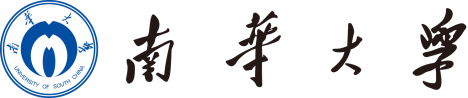 目 录一、重要通知《中央宣传部、中央组织部关于认真组织学习〈习近平谈治国理政〉第三卷的通知》………………………………… 1二、重要文件（一）《新时代公民道德建设实施纲要》………………4 （二）《新时代爱国主义教育实施纲要》…………… 23（三）《关于全面加强新时代大中小学劳动教育的意见》…………………………………………………………………41三、理论文章（一）《习近平谈治国理政》第三卷：“人民至上”这条红线一以贯之…………………………………………………50（二）从六个视角读懂《习近平谈治国理政》第三卷………………………………………………………………… 55（三）以社会主义核心价值观滋养青年……………… 65（四）加强社会主义核心价值观引领作用…………… 68四、典型案例警示教育 ……………………………………… 73中办转发《中央宣传部、中央组织部关于认真组织学习〈习近平谈治国理政〉第三卷的通知》来源：《 人民日报 》2020年07月09日01版新华社北京7月8日电 近日，中共中央办公厅转发了《中央宣传部、中央组织部关于认真组织学习〈习近平谈治国理政〉第三卷的通知》，并发出通知，要求各地区各部门结合实际认真贯彻落实。《中央宣传部、中央组织部关于认真组织学习〈习近平谈治国理政〉第三卷的通知》全文如下。习近平新时代中国特色社会主义思想，是新时代中国共产党的思想旗帜，是国家政治生活和社会生活的根本指针，是当代中国马克思主义、21世纪马克思主义，为实现中华民族伟大复兴提供了行动指南。党的十九大把习近平新时代中国特色社会主义思想确立为党必须长期坚持的指导思想并写入党章，十三届全国人大一次会议把这一重要思想载入宪法，实现了党和国家指导思想的与时俱进。《习近平谈治国理政》第一卷、第二卷出版后，在国内外产生了强烈反响。党的十九大以来，习近平总书记在领导推进新时代治国理政的实践中，又发表一系列重要论述，提出许多具有原创性、时代性、指导性的重大思想观点，进一步丰富和发展了党的理论创新成果。经党中央批准，中央宣传部（国务院新闻办公室）会同中央党史和文献研究院、中国外文局，编辑出版了《习近平谈治国理政》第三卷。该书收入了习近平总书记在2017年10月18日至2020年1月13日期间的报告、讲话、谈话、演讲、批示、指示、贺信等92篇，分为19个专题。《习近平谈治国理政》第三卷生动记录了党的十九大以来以习近平同志为核心的党中央，着眼中华民族伟大复兴战略全局和世界百年未有之大变局，不忘初心、牢记使命，统揽伟大斗争、伟大工程、伟大事业、伟大梦想，团结带领全党全军全国各族人民推动党和国家各项事业取得新的重大进展的伟大实践，集中展示了马克思主义中国化的最新成果，充分体现了我们党为推动构建人类命运共同体贡献的智慧方案，是全面系统反映习近平新时代中国特色社会主义思想的权威著作。《习近平谈治国理政》第三卷的出版发行，对于推动广大党员、干部和群众学懂弄通做实习近平新时代中国特色社会主义思想，系统掌握贯穿其中的马克思主义立场观点方法，增强“四个意识”、坚定“四个自信”、做到“两个维护”；对于帮助国际社会更好了解这一重要思想的主要内容，增进对中国共产党为什么“能”、马克思主义为什么“行”、中国特色社会主义为什么“好”的认识和理解，具有重要意义。认真学习《习近平谈治国理政》第三卷，是用习近平新时代中国特色社会主义思想武装全党、教育人民的重大政治任务。各级党组织要精心组织、周密安排，将《习近平谈治国理政》第三卷与第一卷、第二卷作为一个整体，引导广大党员、干部读原著、学原文、悟原理。各级党委（党组）理论学习中心组要把《习近平谈治国理政》第三卷列入学习计划，全面系统学、深入思考学、联系实际学，不断提高政治能力，切实把学习成效转化为应对风险挑战、推动事业发展的治理能力和工作水平。各级党校（行政学院）、干部学院要把《习近平谈治国理政》第三卷纳入培训教学重要内容，各高校要将其作为师生思想政治教育的重要教材，各级党委讲师团要组织好对基层党员和群众的宣讲活动，新时代文明实践中心、县级融媒体中心和“学习强国”学习平台要创新推动党的科学理论“飞入寻常百姓家”。要坚持理论联系实际的马克思主义学风，紧密结合统筹推进常态化疫情防控和经济社会发展，紧密结合改革发展稳定等各方面工作，紧密结合人民群众对美好生活的新期待，在知行合一、学以致用上下功夫，真正用党的创新理论武装头脑、指导实践、推动工作，引导广大党员、干部努力克服新冠肺炎疫情带来的不利影响，扎实做好“六稳”工作，全面落实“六保”任务，凝聚起决胜全面建成小康社会、决战脱贫攻坚、乘势而上开启全面建设社会主义现代化国家新征程的磅礴力量。《新时代公民道德建设实施纲要》来源：新华社 2020年10月27日近日，中共中央、国务院印发了《新时代公民道德建设实施纲要》，并发出通知，要求各地区各部门结合实际认真贯彻落实。《新时代公民道德建设实施纲要》全文如下。中华文明源远流长，孕育了中华民族的宝贵精神品格，培育了中国人民的崇高价值追求。中国共产党领导人民在革命、建设和改革历史进程中，坚持马克思主义对人类美好社会的理想，继承发扬中华传统美德，创造形成了引领中国社会发展进步的社会主义道德体系。坚持和发展中国特色社会主义，需要物质文明和精神文明全面发展、人民物质生活和精神生活水平全面提升。中国特色社会主义进入新时代，加强公民道德建设、提高全社会道德水平，是全面建成小康社会、全面建设社会主义现代化强国的战略任务，是适应社会主要矛盾变化、满足人民对美好生活向往的迫切需要，是促进社会全面进步、人的全面发展的必然要求。2001年，党中央颁布《公民道德建设实施纲要》，对在社会主义市场经济条件下加强公民道德建设提供了重要指导，有力促进了社会主义精神文明建设。党的十八大以来，以习近平同志为核心的党中央高度重视公民道德建设，立根塑魂、正本清源，作出一系列重要部署，推动思想道德建设取得显著成效。中国特色社会主义和中国梦深入人心，践行社会主义核心价值观、传承中华优秀传统文化的自觉性不断提升，爱国主义、集体主义、社会主义思想广为弘扬，崇尚英雄、尊重模范、学习先进成为风尚，民族自信心、自豪感大大增强，人民思想觉悟、道德水准、文明素养不断提高，道德领域呈现积极健康向上的良好态势。同时也要看到，在国际国内形势深刻变化、我国经济社会深刻变革的大背景下，由于市场经济规则、政策法规、社会治理还不够健全，受不良思想文化侵蚀和网络有害信息影响，道德领域依然存在不少问题。一些地方、一些领域不同程度存在道德失范现象，拜金主义、享乐主义、极端个人主义仍然比较突出；一些社会成员道德观念模糊甚至缺失，是非、善恶、美丑不分，见利忘义、唯利是图，损人利己、损公肥私；造假欺诈、不讲信用的现象久治不绝，突破公序良俗底线、妨害人民幸福生活、伤害国家尊严和民族感情的事件时有发生。这些问题必须引起全党全社会高度重视，采取有力措施切实加以解决。加强公民道德建设是一项长期而紧迫、艰巨而复杂的任务，要适应新时代新要求，坚持目标导向和问题导向相统一，进一步加大工作力度，把握规律、积极创新，持之以恒、久久为功，推动全民道德素质和社会文明程度达到一个新高度。一、总体要求要以习近平新时代中国特色社会主义思想为指导，紧紧围绕进行伟大斗争、建设伟大工程、推进伟大事业、实现伟大梦想，着眼构筑中国精神、中国价值、中国力量，促进全体人民在理想信念、价值理念、道德观念上紧密团结在一起，在全民族牢固树立中国特色社会主义共同理想，在全社会大力弘扬社会主义核心价值观，积极倡导富强民主文明和谐、自由平等公正法治、爱国敬业诚信友善，全面推进社会公德、职业道德、家庭美德、个人品德建设，持续强化教育引导、实践养成、制度保障，不断提升公民道德素质，促进人的全面发展，培养和造就担当民族复兴大任的时代新人。——坚持马克思主义道德观、社会主义道德观，倡导共产主义道德，以为人民服务为核心，以集体主义为原则，以爱祖国、爱人民、爱劳动、爱科学、爱社会主义为基本要求，始终保持公民道德建设的社会主义方向。——坚持以社会主义核心价值观为引领，将国家、社会、个人层面的价值要求贯穿到道德建设各方面，以主流价值建构道德规范、强化道德认同、指引道德实践，引导人们明大德、守公德、严私德。——坚持在继承传统中创新发展，自觉传承中华传统美德，继承我们党领导人民在长期实践中形成的优良传统和革命道德，适应新时代改革开放和社会主义市场经济发展要求，积极推动创造性转化、创新性发展，不断增强道德建设的时代性实效性。——坚持提升道德认知与推动道德实践相结合，尊重人民群众的主体地位，激发人们形成善良的道德意愿、道德情感，培育正确的道德判断和道德责任，提高道德实践能力尤其是自觉实践能力，引导人们向往和追求讲道德、尊道德、守道德的生活。——坚持发挥社会主义法治的促进和保障作用，以法治承载道德理念、鲜明道德导向、弘扬美德义行，把社会主义道德要求体现到立法、执法、司法、守法之中，以法治的力量引导人们向上向善。——坚持积极倡导与有效治理并举，遵循道德建设规律，把先进性要求与广泛性要求结合起来，坚持重在建设、立破并举，发挥榜样示范引领作用，加大突出问题整治力度，树立新风正气、祛除歪风邪气。要把社会公德、职业道德、家庭美德、个人品德建设作为着力点。推动践行以文明礼貌、助人为乐、爱护公物、保护环境、遵纪守法为主要内容的社会公德，鼓励人们在社会上做一个好公民；推动践行以爱岗敬业、诚实守信、办事公道、热情服务、奉献社会为主要内容的职业道德，鼓励人们在工作中做一个好建设者；推动践行以尊老爱幼、男女平等、夫妻和睦、勤俭持家、邻里互助为主要内容的家庭美德，鼓励人们在家庭里做一个好成员；推动践行以爱国奉献、明礼遵规、勤劳善良、宽厚正直、自强自律为主要内容的个人品德，鼓励人们在日常生活中养成好品行。二、重点任务1．筑牢理想信念之基。人民有信仰，国家有力量，民族有希望。信仰信念指引人生方向，引领道德追求。要坚持不懈用习近平新时代中国特色社会主义思想武装全党、教育人民，引导人们把握丰富内涵、精神实质、实践要求，打牢信仰信念的思想理论根基。在全社会广泛开展理想信念教育，深化社会主义和共产主义宣传教育，深化中国特色社会主义和中国梦宣传教育，引导人们不断增强道路自信、理论自信、制度自信、文化自信，把共产主义远大理想与中国特色社会主义共同理想统一起来，把实现个人理想融入实现国家富强、民族振兴、人民幸福的伟大梦想之中。2．培育和践行社会主义核心价值观。社会主义核心价值观是当代中国精神的集中体现，是凝聚中国力量的思想道德基础。要持续深化社会主义核心价值观宣传教育，增进认知认同、树立鲜明导向、强化示范带动，引导人们把社会主义核心价值观作为明德修身、立德树人的根本遵循。坚持贯穿结合融入、落细落小落实，把社会主义核心价值观要求融入日常生活，使之成为人们日用而不觉的道德规范和行为准则。坚持德法兼治，以道德滋养法治精神，以法治体现道德理念，全面贯彻实施宪法，推动社会主义核心价值观融入法治建设，将社会主义核心价值观要求全面体现到中国特色社会主义法律体系中，体现到法律法规立改废释、公共政策制定修订、社会治理改进完善中，为弘扬主流价值提供良好社会环境和制度保障。3．传承中华传统美德。中华传统美德是中华文化精髓，是道德建设的不竭源泉。要以礼敬自豪的态度对待中华优秀传统文化，充分发掘文化经典、历史遗存、文物古迹承载的丰厚道德资源，弘扬古圣先贤、民族英雄、志士仁人的嘉言懿行，让中华文化基因更好植根于人们的思想意识和道德观念。深入阐发中华优秀传统文化蕴含的讲仁爱、重民本、守诚信、崇正义、尚和合、求大同等思想理念，深入挖掘自强不息、敬业乐群、扶正扬善、扶危济困、见义勇为、孝老爱亲等传统美德，并结合新的时代条件和实践要求继承创新，充分彰显其时代价值和永恒魅力，使之与现代文化、现实生活相融相通，成为全体人民精神生活、道德实践的鲜明标识。4．弘扬民族精神和时代精神。以爱国主义为核心的民族精神和以改革创新为核心的时代精神，是中华民族生生不息、发展壮大的坚实精神支撑和强大道德力量。要深化改革开放史、新中国历史、中国共产党历史、中华民族近代史、中华文明史教育，弘扬中国人民伟大创造精神、伟大奋斗精神、伟大团结精神、伟大梦想精神，倡导一切有利于团结统一、爱好和平、勤劳勇敢、自强不息的思想和观念，构筑中华民族共有精神家园。要继承和发扬党领导人民创造的优良传统，传承红色基因，赓续精神谱系。要紧紧围绕全面深化改革开放、深入推进社会主义现代化建设，大力倡导解放思想、实事求是、与时俱进、求真务实的理念，倡导“幸福源自奋斗”、“成功在于奉献”、“平凡孕育伟大”的理念，弘扬改革开放精神、劳动精神、劳模精神、工匠精神、优秀企业家精神、科学家精神，使全体人民保持昂扬向上、奋发有为的精神状态。三、深化道德教育引导1．把立德树人贯穿学校教育全过程。学校是公民道德建设的重要阵地。要全面贯彻党的教育方针，坚持社会主义办学方向，坚持育人为本、德育为先，把思想品德作为学生核心素养、纳入学业质量标准，构建德智体美劳全面培养的教育体系。加强思想品德教育，遵循不同年龄阶段的道德认知规律，结合基础教育、职业教育、高等教育的不同特点，把社会主义核心价值观和道德规范有效传授给学生。注重融入贯穿，把公民道德建设的内容和要求体现到各学科教育中，体现到学科体系、教学体系、教材体系、管理体系建设中，使传授知识过程成为道德教化过程。开展社会实践活动，强化劳动精神、劳动观念教育，引导学生热爱劳动、尊重劳动，懂得劳动最光荣、劳动最崇高、劳动最伟大、劳动最美丽的道理，更好认识社会、了解国情，增强社会责任感。加强师德师风建设，引导教师以德立身、以德立学、以德施教、以德育德，做有理想信念、有道德情操、有扎实学识、有仁爱之心的好老师。建设优良校风，用校训励志，丰富校园文化生活，营造有利于学生修德立身的良好氛围。2．用良好家教家风涵育道德品行。家庭是社会的基本细胞，是道德养成的起点。要弘扬中华民族传统家庭美德，倡导现代家庭文明观念，推动形成爱国爱家、相亲相爱、向上向善、共建共享的社会主义家庭文明新风尚，让美德在家庭中生根、在亲情中升华。通过多种方式，引导广大家庭重言传、重身教，教知识、育品德，以身作则、耳濡目染，用正确道德观念塑造孩子美好心灵；自觉传承中华孝道，感念父母养育之恩、感念长辈关爱之情，养成孝敬父母、尊敬长辈的良好品质；倡导忠诚、责任、亲情、学习、公益的理念，让家庭成员相互影响、共同提高，在为家庭谋幸福、为他人送温暖、为社会作贡献过程中提高精神境界、培育文明风尚。3．以先进模范引领道德风尚。伟大时代呼唤伟大精神，崇高事业需要榜样引领。要精心选树时代楷模、道德模范等先进典型，综合运用宣讲报告、事迹报道、专题节目、文艺作品、公益广告等形式，广泛宣传他们的先进事迹和突出贡献，树立鲜明时代价值取向，彰显社会道德高度。持续推出各行各业先进人物，广泛推荐宣传最美人物、身边好人，让不同行业、不同群体都能学有榜样、行有示范，形成见贤思齐、争当先进的生动局面。尊崇褒扬、关心关爱先进人物和英雄模范，建立健全关爱关怀机制，维护先进人物和英雄模范的荣誉和形象，形成德者有得、好人好报的价值导向。4．以正确舆论营造良好道德环境。舆论具有成风化人、敦风化俗的重要作用。要坚持以正确的舆论引导人，把正确价值导向和道德要求体现到经济、社会、文化等各领域的新闻报道中，体现到娱乐、体育、广告等各类节目栏目中。加强对道德领域热点问题的引导，以事说理、以案明德，着力增强人们的法治意识、公共意识、规则意识、责任意识。发挥舆论监督作用，对违反社会道德、背离公序良俗的言行和现象，及时进行批评、驳斥，激浊扬清、弘扬正气。传媒和相关业务从业人员要加强道德修养、强化道德自律，自觉履行社会责任。5．以优秀文艺作品陶冶道德情操。文以载道，文以传情，文以植德。要把培育和弘扬社会主义核心价值观作为根本任务，坚持以人民为中心的创作导向，推出更多讴歌党、讴歌祖国，讴歌人民、讴歌英雄，讴歌劳动、讴歌奉献的精品力作，润物无声传播真善美，弘扬崇高的道德理想和道德追求。坚持把社会效益放在首位，倡导讲品位、讲格调、讲责任，抵制低俗、庸俗、媚俗，用健康向上的文艺作品温润心灵、启迪心智、引领风尚。要把社会主义道德作为文艺评论、评介、评奖的重要标准，更好地引导文艺创作生产传播坚守正道、弘扬正气。文艺工作者要把崇德尚艺作为一生的功课，把为人、做事、从艺统一起来，加强思想积累、知识储备、艺术训练，提高学养、涵养、修养，努力追求真才学、好德行、高品位，做到德艺双馨。6．发挥各类阵地道德教育作用。各类阵地是面向广大群众开展道德教育的基本依托。要加强新时代文明实践中心建设，大力推进媒体融合发展，抓好县级融媒体中心建设，推动基层广泛开展中国特色社会主义文化、社会主义思想道德学习教育实践，引导人们提高思想觉悟、道德水准、文明素养。加强爱国主义教育基地和革命纪念设施建设保护利用，充实展陈内容，丰富思想内涵，提升教育功能。民族团结、科普、国防等教育基地，图书馆、文化馆、博物馆、纪念馆、科技馆、青少年活动中心等公共文化设施，都要结合各自功能特点有针对性地开展道德教育。用好宣传栏、显示屏、广告牌等户外媒介，营造明德守礼的浓厚氛围。7．抓好重点群体的教育引导。公民道德建设既要面向全体社会成员开展，也要聚焦重点、抓住关键。党员干部的道德操守直接影响着全社会道德风尚，要落实全面从严治党要求，加强理想信念教育，补足精神之钙；要加强政德修养，坚持法律红线不可逾越、道德底线不可触碰，在严肃规范的党内政治生活中锤炼党性、改进作风、砥砺品质，践行忠诚老实、公道正派、艰苦奋斗、清正廉洁等品格，正心修身、慎独慎微，严以律己、廉洁齐家，在道德建设中为全社会作出表率。青少年是国家的希望、民族的未来，要坚持从娃娃抓起，引导青少年把正确的道德认知、自觉的道德养成、积极的道德实践紧密结合起来，善于从中华民族传统美德中汲取道德滋养，从英雄人物和时代楷模身上感受道德风范，从自身内省中提升道德修为，不断修身立德，打牢道德根基。全社会都要关心帮助支持青少年成长发展，完善家庭、学校、政府、社会相结合的思想道德教育体系，引导青少年树立远大志向，热爱党、热爱祖国、热爱人民，形成好思想、好品行、好习惯，扣好人生第一粒扣子。社会公众人物知名度高、影响力大，要加强思想政治引领，引导他们承担社会责任，加强道德修养，注重道德自律，自觉接受社会和舆论监督，树立良好社会形象。四、推动道德实践养成1．广泛开展弘扬时代新风行动。良好社会风尚是社会文明程度的重要标志，涵育着公民美德善行，推动着社会和谐有序运转。要紧密结合社会发展实际，广泛开展文明出行、文明交通、文明旅游、文明就餐、文明观赛等活动，引导人们自觉遵守社会交往、公共场所中的文明规范。着眼完善社会治理、规范社会秩序，推动街道社区、交通设施、医疗场所、景区景点、文体场馆等的精细管理、规范运营，优化公共空间、提升服务水平，为人们增强公共意识、规则意识创造良好环境。2．深化群众性创建活动。各类群众性创建活动是人民群众自我教育、自我提高的生动实践。群众性精神文明创建活动要突出道德要求，充实道德内容，将社会公德、职业道德、家庭美德、个人品德建设贯穿创建全过程。文明城市、文明村镇创建要坚持为民利民惠民，突出文明和谐、宜居宜业，不断提升基层社会治理水平和群众文明素质。文明单位创建要立足行业特色、职业特点，突出涵养职业操守、培育职业精神、树立行业新风，引导从业者精益求精、追求卓越，为社会提供优质产品和服务。文明家庭创建要聚焦涵育家庭美德，弘扬优良家风。文明校园创建要聚焦立德树人，培养德智体美劳全面发展的社会主义建设者和接班人。各级党政机关、各行业各系统开展的创建活动，要把公民道德建设摆在更加重要的位置，以扎实有效的创建工作推动全民道德素质提升。3．持续推进诚信建设。诚信是社会和谐的基石和重要特征。要继承发扬中华民族重信守诺的传统美德，弘扬与社会主义市场经济相适应的诚信理念、诚信文化、契约精神，推动各行业各领域制定诚信公约，加快个人诚信、政务诚信、商务诚信、社会诚信和司法公信建设，构建覆盖全社会的征信体系，健全守信联合激励和失信联合惩戒机制，开展诚信缺失突出问题专项治理，提高全社会诚信水平。重视学术、科研诚信建设，严肃查处违背学术科研诚信要求的行为。深入开展“诚信建设万里行”、“诚信兴商宣传月”等活动，评选发布“诚信之星”，宣传推介诚信先进集体，激励人们更好地讲诚实、守信用。4．深入推进学雷锋志愿服务。学雷锋和志愿服务是践行社会主义道德的重要途径。要弘扬雷锋精神和奉献、友爱、互助、进步的志愿精神，围绕重大活动、扶贫救灾、敬老救孤、恤病助残、法律援助、文化支教、环境保护、健康指导等，广泛开展学雷锋和志愿服务活动，引导人们把学雷锋和志愿服务作为生活方式、生活习惯。推动志愿服务组织发展，完善激励褒奖制度，推进学雷锋志愿服务制度化常态化，使“我为人人、人人为我”蔚然成风。5．广泛开展移风易俗行动。摒弃陈规陋习、倡导文明新风是道德建设的重要任务。要围绕实施乡村振兴战略，培育文明乡风、淳朴民风，倡导科学文明生活方式，挖掘创新乡土文化，不断焕发乡村文明新气象。充分发挥村规民约、道德评议会、红白理事会等作用，破除铺张浪费、薄养厚葬、人情攀比等不良习俗。要提倡科学精神，普及科学知识，抵制迷信和腐朽落后文化，防范极端宗教思想和非法宗教势力渗透。6．充分发挥礼仪礼节的教化作用。礼仪礼节是道德素养的体现，也是道德实践的载体。要制定国家礼仪规程，完善党和国家功勋荣誉表彰制度，规范开展升国旗、奏唱国歌、入党入团入队等仪式，强化仪式感、参与感、现代感，增强人们对党和国家、对组织集体的认同感和归属感。充分利用重要传统节日、重大节庆和纪念日，组织开展群众性主题实践活动，丰富道德体验、增进道德情感。研究制定继承中华优秀传统、适应现代文明要求的社会礼仪、服装服饰、文明用语规范，引导人们重礼节、讲礼貌。7．积极践行绿色生产生活方式。绿色发展、生态道德是现代文明的重要标志，是美好生活的基础、人民群众的期盼。要推动全社会共建美丽中国，围绕世界地球日、世界环境日、世界森林日、世界水日、世界海洋日和全国节能宣传周等，广泛开展多种形式的主题宣传实践活动，坚持人与自然和谐共生，引导人们树立尊重自然、顺应自然、保护自然的理念，树立绿水青山就是金山银山的理念，增强节约意识、环保意识和生态意识。开展创建节约型机关、绿色家庭、绿色学校、绿色社区、绿色出行和垃圾分类等行动，倡导简约适度、绿色低碳的生活方式，拒绝奢华和浪费，引导人们做生态环境的保护者、建设者。8．在对外交流交往中展示文明素养。公民道德风貌关系国家形象。实施中国公民旅游文明素质行动计划，推动出入境管理机构、海关、驻外机构、旅行社、网络旅游平台等，加强文明宣传教育，引导中国公民在境外旅游、求学、经商、探亲中，尊重当地法律法规和文化习俗，展现中华美德，维护国家荣誉和利益。培育健康理性的国民心态，引导人们在各种国际场合、涉外活动和交流交往中，树立自尊自信、开放包容、积极向上的良好形象。五、抓好网络空间道德建设1．加强网络内容建设。网络信息内容广泛影响着人们的思想观念和道德行为。要深入实施网络内容建设工程，弘扬主旋律，激发正能量，让科学理论、正确舆论、优秀文化充盈网络空间。发展积极向上的网络文化，引导互联网企业和网民创作生产传播格调健康的网络文学、网络音乐、网络表演、网络电影、网络剧、网络音视频、网络动漫、网络游戏等。加强网上热点话题和突发事件的正确引导、有效引导，明辨是非、分清善恶，让正确道德取向成为网络空间的主流。2．培养文明自律网络行为。网上行为主体的文明自律是网络空间道德建设的基础。要建立和完善网络行为规范，明确网络是非观念，培育符合互联网发展规律、体现社会主义精神文明建设要求的网络伦理、网络道德。倡导文明办网，推动互联网企业自觉履行主体责任、主动承担社会责任，依法依规经营，加强网络从业人员教育培训，坚决打击网上有害信息传播行为，依法规范管理传播渠道。倡导文明上网，广泛开展争做中国好网民活动，推进网民网络素养教育，引导广大网民尊德守法、文明互动、理性表达，远离不良网站，防止网络沉迷，自觉维护良好网络秩序。3．丰富网上道德实践。互联网为道德实践提供了新的空间、新的载体。要积极培育和引导互联网公益力量，壮大网络公益队伍，形成线上线下踊跃参与公益事业的生动局面。加强网络公益宣传，引导人们随时、随地、随手做公益，推动形成关爱他人、奉献社会的良好风尚。拓展“互联网+公益”、“互联网+慈善”模式，广泛开展形式多样的网络公益、网络慈善活动，激发全社会热心公益、参与慈善的热情。加强网络公益规范化运行和管理，完善相关法规制度，促进网络公益健康有序发展。4．营造良好网络道德环境。加强互联网管理，正能量是总要求，管得住是硬道理，用得好是真本事。要严格依法管网治网，加强互联网领域立法执法，强化网络综合治理，加强网络社交平台、各类公众账号等管理，重视个人信息安全，建立完善新技术新应用道德评估制度，维护网络道德秩序。开展网络治理专项行动，加大对网上突出问题的整治力度，清理网络欺诈、造谣、诽谤、谩骂、歧视、色情、低俗等内容，反对网络暴力行为，依法惩治网络违法犯罪，促进网络空间日益清朗。六、发挥制度保障作用1．强化法律法规保障。法律是成文的道德，道德是内心的法律。要发挥法治对道德建设的保障和促进作用，把道德导向贯穿法治建设全过程，立法、执法、司法、守法各环节都要体现社会主义道德要求。及时把实践中广泛认同、较为成熟、操作性强的道德要求转化为法律规范，推动社会诚信、见义勇为、志愿服务、勤劳节俭、孝老爱亲、保护生态等方面的立法工作。坚持严格执法，加大关系群众切身利益重点领域的执法力度，以法治的力量维护道德、凝聚人心。坚持公正司法，发挥司法裁判定分止争、惩恶扬善功能，定期发布道德领域典型指导性司法案例，让人们从中感受到公平正义。推进全民守法普法，加强社会主义法治文化建设，营造全社会讲法治、重道德的良好环境，引导人们增强法治意识、坚守道德底线。2．彰显公共政策价值导向。公共政策与人们生产生活和现实利益密切相关，直接影响着人们的价值取向和道德判断。各项公共政策制度从设计制定到实施执行，都要充分体现道德要求，符合人们道德期待，实现政策目标和道德导向有机统一。科学制定经济社会政策和改革举措，在涉及就业、就学、住房、医疗、收入分配、社会保障等重大民生问题上，妥善处理各方面利益关系，充分体现维护社会公平正义的要求。加强对公共政策的道德风险和道德效果评估，及时纠正与社会主义道德相背离的突出问题，促进公共政策与道德建设良性互动。3．发挥社会规范的引导约束作用。各类社会规范有效调节着人们在共同生产生活中的关系和行为。要按照社会主义核心价值观的基本要求，健全各行各业规章制度，修订完善市民公约、乡规民约、学生守则等行为准则，突出体现自身特点的道德规范，更好发挥规范、调节、评价人们言行举止的作用。要发挥各类群众性组织的自我教育、自我管理、自我服务功能，推动落实各项社会规范，共建共享与新时代相匹配的社会文明。4．深化道德领域突出问题治理。道德建设既要靠教育倡导，也要靠有效治理。要综合施策、标本兼治，运用经济、法律、技术、行政和社会管理、舆论监督等各种手段，有力惩治失德败德、突破道德底线的行为。要组织开展道德领域突出问题专项治理，不断净化社会文化环境。针对污蔑诋毁英雄、伤害民族感情的恶劣言行，特别是对于损害国家尊严、出卖国家利益的媚外分子，要依法依规严肃惩戒，发挥警示教育作用。针对食品药品安全、产品质量安全、生态环境、社会服务、公共秩序等领域群众反映强烈的突出问题，要逐一进行整治，让败德违法者受到惩治、付出代价。建立惩戒失德行为常态化机制，形成扶正祛邪、惩恶扬善的社会风气。七、加强组织领导加强新时代公民道德建设，是推进中国特色社会主义事业的一项基础性、战略性工程。要坚持和加强党的领导，增强“四个意识”，坚定“四个自信”，做到“两个维护”，确保公民道德建设的正确方向。各级党委和政府要担负起公民道德建设的领导责任，将其摆上重要议事日程，纳入全局工作谋划推进，有机融入经济社会发展各方面。纪检监察机关和组织、统战、政法、网信、经济、外交、教育、科技、卫生健康、交通运输、民政、文化和旅游、民族宗教、农业农村、自然资源、生态环境等党政部门，要紧密结合工作职能，积极履行公民道德建设责任。发挥基层党组织和党员在新时代公民道德建设中的战斗堡垒作用和先锋模范作用。工会、共青团、妇联等群团组织，各民主党派和工商联，要积极发挥自身优势，共同推动公民道德建设。各级文明委和党委宣传部要切实履行指导、协调、组织职能，统筹力量、精心实施、加强督查，抓好工作任务落实。注重分析评估公民道德建设的进展和成效，及时总结推广成功经验和创新做法，加强道德领域重大理论和实践问题研究，推动形成公民道德建设蓬勃开展、深入发展的良好局面。《新时代爱国主义教育实施纲要》来源：新华社 2019年11月12日近日，中共中央、国务院印发了《新时代爱国主义教育实施纲要》，并发出通知，要求各地区各部门结合实际认真贯彻落实。《新时代爱国主义教育实施纲要》全文如下。爱国主义是中华民族的民族心、民族魂，是中华民族最重要的精神财富，是中国人民和中华民族维护民族独立和民族尊严的强大精神动力。爱国主义精神深深植根于中华民族心中，维系着中华大地上各个民族的团结统一，激励着一代又一代中华儿女为祖国发展繁荣而自强不息、不懈奋斗。中国共产党是爱国主义精神最坚定的弘扬者和实践者，90多年来，中国共产党团结带领全国各族人民进行的革命、建设、改革实践是爱国主义的伟大实践，写下了中华民族爱国主义精神的辉煌篇章。党的十八大以来，以习近平同志为核心的党中央高度重视爱国主义教育，固本培元、凝心铸魂，作出一系列重要部署，推动爱国主义教育取得显著成效。当前，中国特色社会主义进入新时代，中华民族伟大复兴正处于关键时期。新时代加强爱国主义教育，对于振奋民族精神、凝聚全民族力量，决胜全面建成小康社会，夺取新时代中国特色社会主义伟大胜利，实现中华民族伟大复兴的中国梦，具有重大而深远的意义。一、总体要求1．指导思想。坚持以马克思列宁主义、毛泽东思想、邓小平理论、“三个代表”重要思想、科学发展观、习近平新时代中国特色社会主义思想为指导，增强“四个意识”，坚定“四个自信”，做到“两个维护”，着眼培养担当民族复兴大任的时代新人，始终高扬爱国主义旗帜，着力培养爱国之情、砥砺强国之志、实践报国之行，使爱国主义成为全体中国人民的坚定信念、精神力量和自觉行动。2．坚持把实现中华民族伟大复兴的中国梦作为鲜明主题。伟大事业需要伟大精神，伟大精神铸就伟大梦想。要把国家富强、民族振兴、人民幸福作为不懈追求，着力扎紧全国各族人民团结奋斗的精神纽带，厚植家国情怀，培育精神家园，引导人们坚持中国道路、弘扬中国精神、凝聚中国力量，为实现中华民族伟大复兴的中国梦提供强大精神动力。3．坚持爱党爱国爱社会主义相统一。新中国是中国共产党领导的社会主义国家，祖国的命运与党的命运、社会主义的命运密不可分。当代中国，爱国主义的本质就是坚持爱国和爱党、爱社会主义高度统一。要区分层次、区别对象，引导人们深刻认识党的领导是中国特色社会主义最本质特征和最大制度优势，坚持党的领导、坚持走中国特色社会主义道路是实现国家富强的根本保障和必由之路，以坚定的信念、真挚的情感把新时代中国特色社会主义一以贯之进行下去。4．坚持以维护祖国统一和民族团结为着力点。国家统一和民族团结是中华民族根本利益所在。要始终不渝坚持民族团结是各族人民的生命线，巩固和发展平等团结互助和谐的社会主义民族关系，引导全国各族人民像爱护自己的眼睛一样珍惜民族团结，维护全国各族人民大团结的政治局面，巩固和发展最广泛的爱国统一战线，不断增强对伟大祖国、中华民族、中华文化、中国共产党、中国特色社会主义的认同，坚决维护国家主权、安全、发展利益，旗帜鲜明反对分裂国家图谋、破坏民族团结的言行，筑牢国家统一、民族团结、社会稳定的铜墙铁壁。5．坚持以立为本、重在建设。爱国主义是中华儿女最自然、最朴素的情感。要坚持从娃娃抓起，着眼固本培元、凝心铸魂，突出思想内涵，强化思想引领，做到润物无声，把基本要求和具体实际结合起来，把全面覆盖和突出重点结合起来，遵循规律、创新发展，注重落细落小落实、日常经常平常，强化教育引导、实践养成、制度保障，推动爱国主义教育融入贯穿国民教育和精神文明建设全过程。6．坚持立足中国又面向世界。一个国家、一个民族，只有开放兼容，才能富强兴盛。要把弘扬爱国主义精神与扩大对外开放结合起来，尊重各国历史特点、文化传统，尊重各国人民选择的发展道路，善于从不同文明中寻求智慧、汲取营养，促进人类和平与发展的崇高事业，共同推动人类文明发展进步。二、基本内容7．坚持用习近平新时代中国特色社会主义思想武装全党、教育人民。习近平新时代中国特色社会主义思想是马克思主义中国化最新成果，是党和人民实践经验和集体智慧的结晶，是中国特色社会主义理论体系的重要组成部分，是全党全国人民为实现中华民族伟大复兴而奋斗的行动指南，必须长期坚持并不断发展。要深刻理解习近平新时代中国特色社会主义思想的核心要义、精神实质、丰富内涵、实践要求，不断增强干部群众的政治意识、大局意识、核心意识、看齐意识，坚决维护习近平总书记党中央的核心、全党的核心地位，坚决维护党中央权威和集中统一领导。要紧密结合人们生产生活实际，推动习近平新时代中国特色社会主义思想进企业、进农村、进机关、进校园、进社区、进军营、进网络，真正使党的创新理论落地生根、开花结果。要在知行合一、学以致用上下功夫，引导干部群众坚持以习近平新时代中国特色社会主义思想为指导，展现新气象、激发新作为，把学习教育成果转化为爱国报国的实际行动。8．深入开展中国特色社会主义和中国梦教育。中国特色社会主义集中体现着国家、民族、人民根本利益。要高举中国特色社会主义伟大旗帜，广泛开展理想信念教育，用党领导人民进行伟大社会革命的成果说话，用改革开放以来社会主义现代化建设的伟大成就说话，用新时代坚持和发展中国特色社会主义的生动实践说话，用中国特色社会主义制度的优势说话，在历史与现实、国际与国内的对比中，引导人们深刻认识中国共产党为什么“能”、马克思主义为什么“行”、中国特色社会主义为什么“好”，牢记红色政权是从哪里来的、新中国是怎么建立起来的，倍加珍惜我们党开创的中国特色社会主义，不断增强道路自信、理论自信、制度自信、文化自信。要深入开展中国梦教育，引导人们深刻认识中国梦是国家的梦、民族的梦，也是每个中国人的梦，深刻认识中华民族伟大复兴绝不是轻轻松松、敲锣打鼓就能实现的，要付出更为艰巨、更为艰苦的努力，争做新时代的奋斗者、追梦人。9．深入开展国情教育和形势政策教育。要深入开展国情教育，帮助人们了解我国发展新的历史方位、社会主要矛盾的变化，引导人们深刻认识到，我国仍处于并将长期处于社会主义初级阶段的基本国情没有变，我国是世界上最大发展中国家的国际地位没有变，始终准确把握基本国情，既不落后于时代，也不脱离实际、超越阶段。要深入开展形势政策教育，帮助人们树立正确的历史观、大局观、角色观，了解世界正经历百年未有之大变局，我国仍处于发展的重要战略机遇期，引导人们清醒认识国际国内形势发展变化，做好我们自己的事情。要发扬斗争精神，增强斗争本领，引导人们充分认识伟大斗争的长期性、复杂性、艰巨性，敢于直面风险挑战，以坚忍不拔的意志和无私无畏的勇气战胜前进道路上的一切艰难险阻，在进行伟大斗争中更好弘扬爱国主义精神。10．大力弘扬民族精神和时代精神。以爱国主义为核心的民族精神和以改革创新为核心的时代精神，是凝心聚力的兴国之魂、强国之魂。要聚焦培养担当民族复兴大任的时代新人，培育和践行社会主义核心价值观，广泛开展爱国主义、集体主义、社会主义教育，提高人们的思想觉悟、道德水准和文明素养。要唱响人民赞歌、展现人民风貌，大力弘扬中国人民在长期奋斗中形成的伟大创造精神、伟大奋斗精神、伟大团结精神、伟大梦想精神，生动展示人民群众在新时代的新实践、新业绩、新作为。11．广泛开展党史、国史、改革开放史教育。历史是最好的教科书，也是最好的清醒剂。要结合中华民族从站起来、富起来到强起来的伟大飞跃，引导人们深刻认识历史和人民选择中国共产党、选择马克思主义、选择社会主义道路、选择改革开放的历史必然性，深刻认识我们国家和民族从哪里来、到哪里去，坚决反对历史虚无主义。要继承革命传统，弘扬革命精神，传承红色基因，结合新的时代特点赋予新的内涵，使之转化为激励人民群众进行伟大斗争的强大动力。要加强改革开放教育，引导人们深刻认识改革开放是党和人民大踏步赶上时代的重要法宝，是坚持和发展中国特色社会主义的必由之路，是决定当代中国命运的关键一招，也是决定实现“两个一百年”奋斗目标、实现中华民族伟大复兴的关键一招，凝聚起将改革开放进行到底的强大力量。12．传承和弘扬中华优秀传统文化。对祖国悠久历史、深厚文化的理解和接受，是爱国主义情感培育和发展的重要条件。要引导人们了解中华民族的悠久历史和灿烂文化，从历史中汲取营养和智慧，自觉延续文化基因，增强民族自尊心、自信心和自豪感。要坚持古为今用、推陈出新，不忘本来、辩证取舍，深入实施中华优秀传统文化传承发展工程，推动中华文化创造性转化、创新性发展。要坚守正道、弘扬大道，反对文化虚无主义，引导人们树立和坚持正确的历史观、民族观、国家观、文化观，不断增强中华民族的归属感、认同感、尊严感、荣誉感。13．强化祖国统一和民族团结进步教育。实现祖国统一、维护民族团结，是中华民族的不懈追求。要加强祖国统一教育，深刻揭示维护国家主权和领土完整、实现祖国完全统一是大势所趋、大义所在、民心所向，增进广大同胞心灵契合、互信认同，与分裂祖国的言行开展坚决斗争，引导全体中华儿女为实现民族伟大复兴、推进祖国和平统一而共同奋斗。深化民族团结进步教育，铸牢中华民族共同体意识，加强各民族交往交流交融，引导各族群众牢固树立“三个离不开”思想，不断增强“五个认同”，使各民族同呼吸、共命运、心连心的光荣传统代代相传。14．加强国家安全教育和国防教育。国家安全是安邦定国的重要基石。要加强国家安全教育，深入学习宣传总体国家安全观，增强全党全国人民国家安全意识，自觉维护政治安全、国土安全、经济安全、社会安全、网络安全和外部安全。要加强国防教育，增强全民国防观念，使关心国防、热爱国防、建设国防、保卫国防成为全社会的思想共识和自觉行动。要深入开展增强忧患意识、防范化解重大风险的宣传教育，引导广大干部群众强化风险意识，科学辨识风险、有效应对风险，做到居安思危、防患未然。三、新时代爱国主义教育要面向全体人民、聚焦青少年15．充分发挥课堂教学的主渠道作用。培养社会主义建设者和接班人，首先要培养学生的爱国情怀。要把青少年作为爱国主义教育的重中之重，将爱国主义精神贯穿于学校教育全过程，推动爱国主义教育进课堂、进教材、进头脑。在普通中小学、中职学校，将爱国主义教育内容融入语文、道德与法治、历史等学科教材编写和教育教学中，在普通高校将爱国主义教育与哲学社会科学相关专业课程有机结合，加大爱国主义教育内容的比重。创新爱国主义教育的形式，丰富和优化课程资源，支持和鼓励多种形式开发微课、微视频等教育资源和在线课程，开发体现爱国主义教育要求的音乐、美术、书法、舞蹈、戏剧作品等，进一步增强吸引力感染力。16．办好学校思想政治理论课。思想政治理论课是爱国主义教育的主阵地。要紧紧抓住青少年阶段的“拔节孕穗期”，理直气壮开好思想政治理论课，引导学生把爱国情、强国志、报国行自觉融入坚持和发展中国特色社会主义事业、建设社会主义现代化强国、实现中华民族伟大复兴的奋斗之中。按照政治强、情怀深、思维新、视野广、自律严、人格正的要求，加强思想政治理论课教师队伍建设，让有信仰的人讲信仰，让有爱国情怀的人讲爱国。推动思想政治理论课改革创新，发挥学生主体作用，采取互动式、启发式、交流式教学，增强思想性理论性和亲和力针对性，在教育灌输和潜移默化中，引导学生树立国家意识、增进爱国情感。17．组织推出爱国主义精品出版物。针对不同年龄、不同成长阶段，坚持精品标准，加大创作力度，推出反映爱国主义内容的高质量儿童读物、教辅读物，让广大青少年自觉接受爱国主义熏陶。积极推荐爱国主义主题出版物，大力开展爱国主义教育读书活动。结合青少年兴趣点和接受习惯，大力开发并积极推介体现中华文化精髓、富有爱国主义气息的网络文学、动漫、有声读物、网络游戏、手机游戏、短视频等。18．广泛组织开展实践活动。大中小学的党组织、共青团、少先队、学生会、学生社团等，要把爱国主义内容融入党日团日、主题班会、班队会以及各类主题教育活动之中。广泛开展文明校园创建，强化校训校歌校史的爱国主义教育功能，组织开展丰富多彩的校园文化活动。组织大中小学生参观纪念馆、展览馆、博物馆、烈士纪念设施，参加军事训练、冬令营夏令营、文化科技卫生“三下乡”、学雷锋志愿服务、创新创业、公益活动等，更好地了解国情民情，强化责任担当。密切与城市社区、农村、企业、部队、社会机构等的联系，丰富拓展爱国主义教育校外实践领域。19．在广大知识分子中弘扬爱国奋斗精神。我国知识分子历来有浓厚的家国情怀和强烈的社会责任感。深入开展“弘扬爱国奋斗精神、建功立业新时代”活动，弘扬“两弹一星”精神、载人航天精神等，大力组织优秀知识分子学习宣传，引导新时代知识分子把自己的理想同祖国的前途、把自己的人生同民族的命运紧密联系在一起，立足本职、拼搏奋斗、创新创造，在新时代作出应有的贡献。广泛动员和组织知识分子深入改革开放前沿、经济发展一线和革命老区、民族地区、边疆地区、贫困地区，开展调研考察和咨询服务，深入了解国情，坚定爱国追求。20．激发社会各界人士的爱国热情。社会各界的代表性人士具有较强示范效应。要坚持信任尊重团结引导，增进和凝聚政治共识，夯实共同思想政治基础，不断扩大团结面，充分调动社会各界人士的爱国热情和社会担当。通过开展职业精神职业道德教育、建立健全相关制度规范、发挥行业和舆论监督作用等，引导社会各界人士增强道德自律、履行社会责任。坚持我国宗教的中国化方向，加强宗教界人士和信教群众的爱国主义教育，引导他们热爱祖国、拥护社会主义制度、拥护中国共产党的领导，遵守国家法律法规和方针政策。加强“一国两制”实践教育，引导人们包括香港特别行政区同胞、澳门特别行政区同胞、台湾同胞和海外侨胞增强对国家的认同，自觉维护国家统一和民族团结。四、丰富新时代爱国主义教育的实践载体21．建好用好爱国主义教育基地和国防教育基地。各级各类爱国主义教育基地，是激发爱国热情、凝聚人民力量、培育民族精神的重要场所。要加强内容建设，改进展陈方式，着力打造主题突出、导向鲜明、内涵丰富的精品陈列，强化爱国主义教育和红色教育功能，为社会各界群众参观学习提供更好服务。健全全国爱国主义教育示范基地动态管理机制，进一步完善落实免费开放政策和保障机制，根据实际情况，对爱国主义教育基地免费开放财政补助进行重新核定。依托军地资源，优化结构布局，提升质量水平，建设一批国防特色鲜明、功能设施配套、作用发挥明显的国防教育基地。22．注重运用仪式礼仪。认真贯彻执行国旗法、国徽法、国歌法，学习宣传基本知识和国旗升挂、国徽使用、国歌奏唱礼仪。在全社会广泛开展“同升国旗、同唱国歌”活动，让人们充分表达爱国情感。各级广播电台、电视台每天定时在主频率、主频道播放国歌。国庆期间，各级党政机关、人民团体、大型企事业单位、全国城乡社区和爱国主义教育基地等，要组织升国旗仪式并悬挂国旗。鼓励居民家庭在家门前适当位置悬挂国旗。认真组织宪法宣誓仪式、入党入团入队仪式等，通过公开宣誓、重温誓词等形式，强化国家意识和集体观念。23．组织重大纪念活动。充分挖掘重大纪念日、重大历史事件蕴含的爱国主义教育资源，组织开展系列庆祝或纪念活动和群众性主题教育。抓住国庆节这一重要时间节点，广泛开展“我和我的祖国”系列主题活动，通过主题宣讲、大合唱、共和国故事汇、快闪、灯光秀、游园活动等形式，引导人们歌唱祖国、致敬祖国、祝福祖国，使国庆黄金周成为爱国活动周。充分运用“七一”党的生日、“八一”建军节等时间节点，广泛深入组织各种纪念活动，唱响共产党好、人民军队好的主旋律。在中国人民抗日战争胜利纪念日、烈士纪念日、南京大屠杀死难者国家公祭日期间，精心组织公祭、瞻仰纪念碑、祭扫烈士墓等，引导人们牢记历史、不忘过去，缅怀先烈、面向未来，激发爱国热情、凝聚奋进力量。24．发挥传统和现代节日的涵育功能。大力实施中国传统节日振兴工程，深化“我们的节日”主题活动，利用春节、元宵、清明、端午、七夕、中秋、重阳等重要传统节日，开展丰富多彩、积极健康、富有价值内涵的民俗文化活动，引导人们感悟中华文化、增进家国情怀。结合元旦、“三八”国际妇女节、“五一”国际劳动节、“五四”青年节、“六一”国际儿童节和中国农民丰收节等，开展各具特色的庆祝活动，激发人们的爱国主义和集体主义精神。25．依托自然人文景观和重大工程开展教育。寓爱国主义教育于游览观光之中，通过宣传展示、体验感受等多种方式，引导人们领略壮美河山，投身美丽中国建设。系统梳理传统文化资源，加强考古发掘和整理研究，保护好文物古迹、传统村落、民族村寨、传统建筑、农业遗迹、灌溉工程遗产、工业遗迹，推动遗产资源合理利用，健全非物质文化遗产保护制度，推进国家文化公园建设。推动文化和旅游融合发展，提升旅游质量水平和文化内涵，深入挖掘旅游资源中蕴含的爱国主义内容，防止过度商业行为和破坏性开发。推动红色旅游内涵式发展，完善全国红色旅游经典景区体系，凸显教育功能，加强对讲解员、导游等从业人员的管理培训，加强对解说词、旅游项目等的规范，坚持正确的历史观和历史标准。依托国家重大建设工程、科学工程等，建设一批展现新时代风采的主题教育基地。五、营造新时代爱国主义教育的浓厚氛围26．用好报刊广播影视等大众传媒。各级各类媒体要聚焦爱国主义主题，创新方法手段，适应分众化、差异化传播趋势，使爱国主义宣传报道接地气、有生气、聚人气，有情感、有深度、有温度。把爱国主义主题融入贯穿媒体融合发展，打通网上网下、版面页面，推出系列专题专栏、新闻报道、言论评论以及融媒体产品，加强县级融媒体中心建设，生动讲好爱国故事、大力传播主流价值观。制作刊播爱国主义优秀公益广告作品，在街头户外张贴悬挂展示标语口号、宣传挂图，生动形象做好宣传。坚持正确舆论导向，对虚无历史、消解主流价值的错误思想言论，及时进行批驳和辨析引导。27．发挥先进典型的引领作用。大力宣传为中华民族和中国人民作出贡献的英雄，宣传革命、建设、改革时期涌现出的英雄烈士和模范人物，宣传时代楷模、道德模范、最美人物和身边好人，宣传具有爱国情怀的地方先贤、知名人物，以榜样的力量激励人、鼓舞人。广泛开展向先进典型学习活动，引导人们把敬仰和感动转化为干事创业、精忠报国的实际行动。做好先进模范人物的关心帮扶工作，落实相关待遇和礼遇，在全社会大力营造崇尚英雄、学习英雄、捍卫英雄、关爱英雄的浓厚氛围。28．创作生产优秀文艺作品。把爱国主义作为常写常新的主题，加大现实题材创作力度，为时代画像、为时代立传、为时代明德，不断推出讴歌党、讴歌祖国、讴歌人民、讴歌劳动、讴歌英雄的精品力作。深入实施中国当代文学艺术创作工程、重大历史题材创作工程等，加大对爱国主义题材文学创作、影视创作、词曲创作等的支持力度，加强对经典爱国歌曲、爱国影片的深入挖掘和创新传播，唱响爱国主义正气歌。文艺创作和评论评奖要具有鲜明爱国主义导向，倡导讲品位、讲格调、讲责任，抵制低俗、庸俗、媚俗，坚决反对亵渎祖先、亵渎经典、亵渎英雄，始终保持社会主义文艺的爱国底色。29．唱响互联网爱国主义主旋律。加强爱国主义网络内容建设，广泛开展网上主题教育活动，制作推介体现爱国主义内容、适合网络传播的音频、短视频、网络文章、纪录片、微电影等，让爱国主义充盈网络空间。实施爱国主义数字建设工程，推动爱国主义教育基地、红色旅游与网络传播有机结合。创新传播载体手段，积极运用微博微信、社交媒体、视频网站、手机客户端等传播平台，运用虚拟现实、增强现实、混合现实等新技术新产品，生动活泼开展网上爱国主义教育。充分发挥“学习强国”学习平台在爱国主义宣传教育中的作用。加强网上舆论引导，依法依规进行综合治理，引导网民自觉抵制损害国家荣誉、否定中华优秀传统文化的错误言行，汇聚网上正能量。30．涵养积极进取开放包容理性平和的国民心态。加强宣传教育，引导人们正确把握中国与世界的发展大势，正确认识中国与世界的关系，既不妄自尊大也不妄自菲薄，做到自尊自信、理性平和。爱国主义是世界各国人民共有的情感，实现世界和平与发展是各国人民共同的愿望。一方面要弘扬爱国主义精神，另一方面要培养海纳百川、开放包容的胸襟，大力宣传坚持和平发展合作共赢、构建人类命运共同体、共建“一带一路”等重要理念和倡议，激励广大人民同各国人民一道共同创造美好未来。对每一个中国人来说，爱国是本分，也是职责，是心之所系、情之所归。倡导知行合一，推动爱国之情转化为实际行动，使人们理性表达爱国情感，反对极端行为。31．强化制度和法治保障。把爱国主义精神融入相关法律法规和政策制度，体现到市民公约、村规民约、学生守则、行业规范、团体章程等的制定完善中，发挥指引、约束和规范作用。在全社会深入学习宣传宪法、英雄烈士保护法、文物保护法等，广泛开展法治文化活动，使普法过程成为爱国主义教育过程。严格执法司法、推进依法治理，综合运用行政、法律等手段，对不尊重国歌国旗国徽等国家象征与标志，对侵害英雄烈士姓名、肖像、名誉、荣誉等行为，对破坏污损爱国主义教育场所设施，对宣扬、美化侵略战争和侵略行为等，依法依规进行严肃处理。依法严惩暴力恐怖、民族分裂等危害国家安全和社会稳定的犯罪行为。六、加强对新时代爱国主义教育的组织领导32．各级党委和政府要承担起主体责任。各级党委和政府要负起政治责任和领导责任，把爱国主义教育摆上重要日程，纳入意识形态工作责任制，加强阵地建设和管理，抓好各项任务落实。进一步健全党委统一领导、党政齐抓共管、宣传部门统筹协调、有关部门各负其责的工作格局，建立爱国主义教育联席会议制度，加强工作指导和沟通协调，及时研究解决工作中的重要事项和存在问题。广大党员干部要以身作则，牢记初心使命，勇于担当作为，发挥模范带头作用，做爱国主义的坚定弘扬者和实践者，同违背爱国主义的言行作坚决斗争。33．调动广大人民群众的积极性主动性。爱国主义教育是全民教育，必须突出教育的群众性。各级工会、共青团、妇联和文联、作协、科协、侨联、残联以及关工委等人民团体和群众组织，要发挥各自优势，面向所联系的领域和群体广泛开展爱国主义教育。组织动员老干部、老战士、老专家、老教师、老模范等到广大群众特别是青少年中讲述亲身经历，弘扬爱国传统。坚持热在基层、热在群众，结合人们生产生活，把爱国主义教育融入到新时代文明实践中心建设、学雷锋志愿服务、精神文明创建之中，体现到百姓宣讲、广场舞、文艺演出、邻居节等群众性活动之中，引导人们自我宣传、自我教育、自我提高。34．求真务实注重实效。爱国主义教育是思想的洗礼、精神的熏陶。要坚持目标导向、问题导向、效果导向，坚持虚功实做、久久为功，在深化、转化上下功夫，在具象化、细微处下功夫，更好地体现时代性、把握规律性、富于创造性。坚持从实际出发，务实节俭开展教育、组织活动，杜绝铺张浪费，不给基层和群众增加负担，坚决反对形式主义、官僚主义。各地区各部门要根据本纲要制定贯彻落实的具体措施，确保爱国主义教育各项任务要求落到实处。中国人民解放军和中国人民武装警察部队按照本纲要总的要求，结合部队实际制定具体规划、作出安排部署。中共中央 国务院
关于全面加强新时代大中小学劳动教育的意见
（2020年3月20日）来源：新华社 2020年03月26日为构建德智体美劳全面培养的教育体系，现就加强新时代大中小学劳动教育提出如下意见。一、充分认识新时代培养社会主义建设者和接班人对加强劳动教育的新要求（一）重大意义。劳动教育是中国特色社会主义教育制度的重要内容，直接决定社会主义建设者和接班人的劳动精神面貌、劳动价值取向和劳动技能水平。长期以来，各地区和学校坚持教育与生产劳动相结合，在实践育人方面取得了一定成效。同时也要看到，近年来一些青少年中出现了不珍惜劳动成果、不想劳动、不会劳动的现象，劳动的独特育人价值在一定程度上被忽视，劳动教育正被淡化、弱化。对此，全党全社会必须高度重视，采取有效措施切实加强劳动教育。（二）指导思想。以习近平新时代中国特色社会主义思想为指导，全面贯彻党的教育方针，落实全国教育大会精神，坚持立德树人，坚持培育和践行社会主义核心价值观，把劳动教育纳入人才培养全过程，贯通大中小学各学段，贯穿家庭、学校、社会各方面，与德育、智育、体育、美育相融合，紧密结合经济社会发展变化和学生生活实际，积极探索具有中国特色的劳动教育模式，创新体制机制，注重教育实效，实现知行合一，促进学生形成正确的世界观、人生观、价值观。（三）基本原则——把握育人导向。坚持党的领导，围绕培养担当民族复兴大任的时代新人，着力提升学生综合素质，促进学生全面发展、健康成长。把准劳动教育价值取向，引导学生树立正确的劳动观，崇尚劳动、尊重劳动，增强对劳动人民的感情，报效国家，奉献社会。——遵循教育规律。符合学生年龄特点，以体力劳动为主，注意手脑并用、安全适度，强化实践体验，让学生亲历劳动过程，提升育人实效性。——体现时代特征。适应科技发展和产业变革，针对劳动新形态，注重新兴技术支撑和社会服务新变化。深化产教融合，改进劳动教育方式。强化诚实合法劳动意识，培养科学精神，提高创造性劳动能力。——强化综合实施。加强政府统筹，拓宽劳动教育途径，整合家庭、学校、社会各方面力量。家庭劳动教育要日常化，学校劳动教育要规范化，社会劳动教育要多样化，形成协同育人格局。——坚持因地制宜。根据各地区和学校实际，结合当地在自然、经济、文化等方面条件，充分挖掘行业企业、职业院校等可利用资源，宜工则工、宜农则农，采取多种方式开展劳动教育，避免“一刀切”。二、全面构建体现时代特征的劳动教育体系（四）把握劳动教育基本内涵。劳动教育是国民教育体系的重要内容，是学生成长的必要途径，具有树德、增智、强体、育美的综合育人价值。实施劳动教育重点是在系统的文化知识学习之外，有目的、有计划地组织学生参加日常生活劳动、生产劳动和服务性劳动，让学生动手实践、出力流汗，接受锻炼、磨炼意志，培养学生正确劳动价值观和良好劳动品质。（五）明确劳动教育总体目标。通过劳动教育，使学生能够理解和形成马克思主义劳动观，牢固树立劳动最光荣、劳动最崇高、劳动最伟大、劳动最美丽的观念；体会劳动创造美好生活，体认劳动不分贵贱，热爱劳动，尊重普通劳动者，培养勤俭、奋斗、创新、奉献的劳动精神；具备满足生存发展需要的基本劳动能力，形成良好劳动习惯。（六）设置劳动教育课程。整体优化学校课程设置，将劳动教育纳入中小学国家课程方案和职业院校、普通高等学校人才培养方案，形成具有综合性、实践性、开放性、针对性的劳动教育课程体系。根据各学段特点，在大中小学设立劳动教育必修课程，系统加强劳动教育。中小学劳动教育课每周不少于1课时，学校要对学生每天课外校外劳动时间作出规定。职业院校以实习实训课为主要载体开展劳动教育，其中劳动精神、劳模精神、工匠精神专题教育不少于16学时。普通高等学校要明确劳动教育主要依托课程，其中本科阶段不少于32学时。除劳动教育必修课程外，其他课程结合学科、专业特点，有机融入劳动教育内容。大中小学每学年设立劳动周，可在学年内或寒暑假自主安排，以集体劳动为主。高等学校也可安排劳动月，集中落实各学年劳动周要求。根据需要编写劳动实践指导手册，明确教学目标、活动设计、工具使用、考核评价、安全保护等劳动教育要求。（七）确定劳动教育内容要求。根据教育目标，针对不同学段、类型学生特点，以日常生活劳动、生产劳动和服务性劳动为主要内容开展劳动教育。结合产业新业态、劳动新形态，注重选择新型服务性劳动的内容。小学低年级要注重围绕劳动意识的启蒙，让学生学习日常生活自理，感知劳动乐趣，知道人人都要劳动。小学中高年级要注重围绕卫生、劳动习惯养成，让学生做好个人清洁卫生，主动分担家务，适当参加校内外公益劳动，学会与他人合作劳动，体会到劳动光荣。初中要注重围绕增加劳动知识、技能，加强家政学习，开展社区服务，适当参加生产劳动，使学生初步养成认真负责、吃苦耐劳的品质和职业意识。普通高中要注重围绕丰富职业体验，开展服务性劳动、参加生产劳动，使学生熟练掌握一定劳动技能，理解劳动创造价值，具有劳动自立意识和主动服务他人、服务社会的情怀。中等职业学校重点是结合专业人才培养，增强学生职业荣誉感，提高职业技能水平，培育学生精益求精的工匠精神和爱岗敬业的劳动态度。高等学校要注重围绕创新创业，结合学科和专业积极开展实习实训、专业服务、社会实践、勤工助学等，重视新知识、新技术、新工艺、新方法应用，创造性地解决实际问题，使学生增强诚实劳动意识，积累职业经验，提升就业创业能力，树立正确择业观，具有到艰苦地区和行业工作的奋斗精神，懂得空谈误国、实干兴邦的深刻道理；注重培育公共服务意识，使学生具有面对重大疫情、灾害等危机主动作为的奉献精神。（八）健全劳动素养评价制度。将劳动素养纳入学生综合素质评价体系，制定评价标准，建立激励机制，组织开展劳动技能和劳动成果展示、劳动竞赛等活动，全面客观记录课内外劳动过程和结果，加强实际劳动技能和价值体认情况的考核。建立公示、审核制度，确保记录真实可靠。把劳动素养评价结果作为衡量学生全面发展情况的重要内容，作为评优评先的重要参考和毕业依据，作为高一级学校录取的重要参考或依据。三、广泛开展劳动教育实践活动（九）家庭要发挥在劳动教育中的基础作用。注重抓住衣食住行等日常生活中的劳动实践机会，鼓励孩子自觉参与、自己动手，随时随地、坚持不懈进行劳动，掌握洗衣做饭等必要的家务劳动技能，每年有针对性地学会1至2项生活技能。鼓励学校（家委会）和社区等组织开展学生生活技能展示活动。学生参加家务劳动和掌握生活技能的情况要按年度记入学生综合素质档案。鼓励孩子利用节假日参加各种社会劳动。家庭要树立崇尚劳动的良好家风，家长要通过日常生活的言传身教、潜移默化，让孩子养成从小爱劳动的好习惯。（十）学校要发挥在劳动教育中的主导作用。学校要切实承担劳动教育主体责任，明确实施机构和人员，开齐开足劳动教育课程，不得挤占、挪用劳动实践时间。明确学校劳动教育要求，着重引导学生形成马克思主义劳动观，系统学习掌握必要的劳动技能。根据学生身体发育情况，科学设计课内外劳动项目，采取灵活多样形式，激发学生劳动的内在需求和动力。统筹安排课内外时间，可采用集中与分散相结合的方式。组织实施好劳动周，小学低中年级以校园劳动为主，小学高年级和中学可适当走向社会、参与集中劳动，高等学校要组织学生走向社会、以校外劳动锻炼为主。（十一）社会要发挥在劳动教育中的支持作用。充分利用社会各方面资源，为劳动教育提供必要保障。各级政府部门要积极协调和引导企业公司、工厂农场等组织履行社会责任，开放实践场所，支持学校组织学生参加力所能及的生产劳动、参与新型服务性劳动，使学生与普通劳动者一起经历劳动过程。鼓励高新企业为学生体验现代科技条件下劳动实践新形态、新方式提供支持。工会、共青团、妇联等群团组织以及各类公益基金会、社会福利组织要组织动员相关力量、搭建活动平台，共同支持学生深入城乡社区、福利院和公共场所等参加志愿服务，开展公益劳动，参与社区治理。四、着力提升劳动教育支撑保障能力（十二）多渠道拓展实践场所。大力拓展实践场所，满足各级各类学校多样化劳动实践需求。充分利用现有综合实践基地、青少年校外活动场所、职业院校和普通高等学校劳动实践场所，建立健全开放共享机制。农村地区可安排相应土地、山林、草场等作为学农实践基地，城镇地区可确认一批企事业单位和社会机构，作为学生参加生产劳动、服务性劳动的实践场所。建立以县为主、政府统筹规划配置中小学（含中等职业学校）劳动教育资源的机制。进一步完善学校建设标准，学校逐步建好配齐劳动实践教室、实训基地。高等学校要充分发挥自身专业优势和服务社会功能，建立相对稳定的实习和劳动实践基地。（十三）多举措加强人才队伍建设。采取多种措施，建立专兼职相结合的劳动教育师资队伍。根据学校劳动教育需要，为学校配备必要的专任教师。高等学校要加强劳动教育师资培养，有条件的师范院校开设劳动教育相关专业。设立劳模工作室、技能大师工作室、荣誉教师岗位等，聘请相关行业专业人士担任劳动实践指导教师。把劳动教育纳入教师培训内容，开展全员培训，强化每位教师的劳动意识、劳动观念，提升实施劳动教育的自觉性，对承担劳动教育课程的教师进行专项培训，提高劳动教育专业化水平。建立健全劳动教育教师工作考核体系，分类完善评价标准。（十四）健全经费投入机制。各地区要统筹中央补助资金和自有财力，多种形式筹措资金，加快建设校内劳动教育场所和校外劳动教育实践基地，加强学校劳动教育设施标准化建设，建立学校劳动教育器材、耗材补充机制。学校可按照规定统筹安排公用经费等资金开展劳动教育。可采取政府购买服务方式，吸引社会力量提供劳动教育服务。（十五）多方面强化安全保障。各地区要建立政府负责、社会协同、有关部门共同参与的安全管控机制。建立政府、学校、家庭、社会共同参与的劳动教育风险分散机制，鼓励购买劳动教育相关保险，保障劳动教育正常开展。各学校要加强对师生的劳动安全教育，强化劳动风险意识，建立健全安全教育与管理并重的劳动安全保障体系。科学评估劳动实践活动的安全风险，认真排查、清除学生劳动实践中的各种隐患特别是辐射、疾病传染等，在场所设施选择、材料选用、工具设备和防护用品使用、活动流程等方面制定安全、科学的操作规范，强化对劳动过程每个岗位的管理，明确各方责任，防患于未然。制定劳动实践活动风险防控预案，完善应急与事故处理机制。五、切实加强劳动教育的组织实施（十六）加强组织领导。在党委统一领导下，各级政府要把劳动教育摆上重要议事日程，出台相关政策措施，切实解决劳动教育实施过程中的重大问题，做好督促落实。省级政府要加强劳动教育工作的统筹协调，明确市地级、县级政府及有关部门加强劳动教育的职责，推动建立全面实施劳动教育的长效机制。（十七）强化督导检查。把劳动教育纳入教育督导体系，完善督导办法。对地方各级政府和有关部门保障劳动教育情况以及学校组织实施劳动教育情况进行督导，督导结果向社会公开，同时作为衡量区域教育质量和水平的重要指标，作为对被督导部门和学校及其主要负责人考核奖惩的依据。开展劳动教育质量监测，强化反馈和指导。（十八）加强宣传引导。引导家长树立正确劳动观念，支持配合学校开展劳动教育。加强劳动教育科学研究，宣传推广劳动教育典型经验。积极宣传企事业单位和社会机构提供劳动教育服务的先进事迹。注重挖掘在抗疫救灾等重大事件中涌现出来的典型人物和事迹，大力宣传不畏艰难、百折不挠、敢于担当的高尚品格。鼓励和支持创作更多以歌颂普通劳动者为主题的优秀作品，大力宣传辛勤劳动、诚实劳动、创造性劳动的典型人物和事迹，弘扬劳动光荣、创造伟大的主旋律，旗帜鲜明地反对一切不劳而获、贪图享乐、崇尚暴富的错误观念，营造全社会关心和支持劳动教育的良好氛围。《习近平谈治国理政》第三卷：“人民至上”这条红线一以贯之来源：求是网 2020年08月04日《习近平谈治国理政》第三卷出版发行，这是全党政治生活中的一件大事。认真学习这部著作及之前出版的第一卷、第二卷，深切体会到“人民至上”这条红线一以贯之，充分彰显了习近平总书记执政为民的博大情怀。　　2019年3月22日，习近平总书记在会见外国友人时说：“这么大一个国家，责任非常重、工作非常艰巨。我将无我，不负人民。我愿意做到一个‘无我’的状态，为中国的发展奉献自己。”　　心中装着全体人民却唯独没有自己，这种“无我”状态，彰显了一个大国领袖的责任担当和为民情怀，树立了坚持人民至上的光辉典范。　　永远保持对人民的赤子之心，是中国共产党人的政治底色，也是我们党生生不息的力量源泉。　　人民的幸福就是共产党的事业　　为什么人的问题，是一个根本性的问题、原则性的问题。马克思、恩格斯在《共产党宣言》中指出：“过去的一切运动都是少数人的或者为少数人谋利益的运动。无产阶级的运动是绝大多数人的、为绝大多数人谋利益的独立的运动。”　　中国共产党继承和发展了这一马克思主义立场，把全心全意为人民服务确立为党的根本宗旨，它所为之奋斗的一切，都是为了让老百姓过上好日子。　　战争年代，我们党领导人民“翻身求解放”，誓“为天下劳苦大众谋幸福”。在艰苦卓绝的斗争岁月里，毛泽东同志要求全党时刻都要注意解决群众的穿衣问题、吃饭问题、住房问题、柴米油盐问题、疾病卫生问题、婚姻问题等一切群众的实际生活问题。　　新中国成立后，我们党领导人民进行社会主义革命和建设，努力改变国家“一穷二白”的落后面貌。　　改革开放以来，我们党聚精会神搞建设、一心一意谋发展，领导人民迎来了从温饱不足到小康富裕的伟大飞跃。　　进入新时代，我国社会主要矛盾发生重大变化，人民美好生活需要日益广泛，不仅对物质文化生活提出了更高要求，而且在民主、法治、公平、正义、安全、环境等方面的要求日益增长。　　“人民对美好生活的向往，就是我们的奋斗目标。”习近平总书记的庄严承诺，体现了中国共产党的根本性质和宗旨，昭示了始终把人民放在心中最高位置的坚定信念，为新时代中国共产党人指明了前进方向。　　人民是我们党执政的最大底气　　2019年5月31日，习近平总书记在“不忘初心、牢记使命”主题教育工作会议上指出：“人民是我们党执政的最大底气，是我们共和国的坚实根基，是我们强党兴国的根本所在。”　　中国共产党来自人民、根植人民，为人民而生、因人民而兴。人民是我们党由小到大、由弱变强，夺取政权、长期执政的坚强后盾。对此，毛泽东同志曾经深有感触地指出：“真正的铜墙铁壁是什么？是群众，是千百万真心实意地拥护革命的群众。”　　井冈山时期，我们党领导工农武装割据，依靠人民建立和巩固革命根据地；抗战时期，我们党放手发动群众、壮大人民力量，依靠人民打败日本帝国主义；解放战争时期，我们党决战决胜，依靠人民“用小车推出”了中国革命的最后胜利。　　新中国成立70多年来，我们党依靠人民成功经受了恢复和发展国民经济、进行社会主义改造、探索经济建设道路、推进改革开放等重大考验，战胜了国际风波、金融危机、自然灾害和公共卫生等诸多风险挑战，党和国家事业取得举世瞩目的辉煌成就。　　习近平总书记深刻指出：“历史是人民书写的，一切成就归功于人民。只要我们深深扎根人民、紧紧依靠人民，就可以获得无穷的力量，风雨无阻，奋勇向前。”　　从孟良崮战役的担架队到淮海战役的运粮车，从太行绝壁上的红旗渠到小岗村的“大包干”，从植树造林的“绿色奇迹”到史上最成功的“脱贫故事”，人民群众的力量一旦被激发出来，就有着改天换地的伟力。　　决战决胜全面建成小康社会、开启建设社会主义现代化国家新征程，归根到底还是要紧紧依靠人民。　　我将无我，不负人民　　习近平总书记强调：“我的执政理念，概括起来说就是：为人民服务，担当起该担当的责任。”　　2013年3月，习近平总书记在十二届全国人大一次会议上，明确要求全体共产党员特别是党的领导干部，要始终把人民放在心中最高的位置，矢志不移为党和人民事业奋斗。这篇重要讲话收录在《习近平谈治国理政》第一卷。中央宣传部（国务院新闻办公室）会同中央党史和文献研究院、中国外文局编辑的《习近平谈治国理政》第三卷，近日由外文出版社以中英文版出版，面向海内外发行。图为《习近平谈治国理政》第三卷中英文版的精装版和平装版。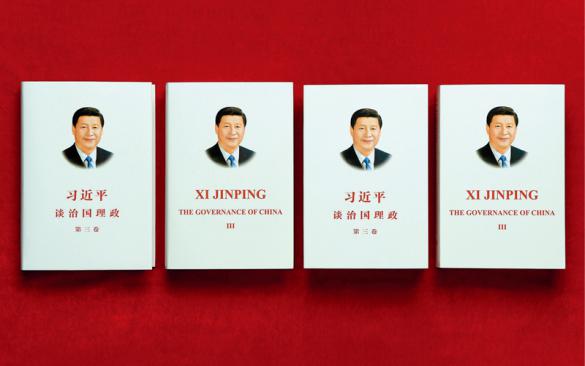 新近出版的第三卷，收录了2018年3月习近平总书记在十三届全国人大一次会议上的重要讲话，强调一切国家机关工作人员，始终要把人民放在心中最高的位置，始终全心全意为人民服务，始终为人民利益和幸福而努力工作。　　“干部要怀着强烈的爱民、忧民、为民、惠民之心，心里要始终装着父老乡亲”，大江南北到处都留下习近平总书记访贫问苦、问计于民的足迹和身影，展现了我们党把人民对美好生活的向往作为奋斗目标的价值追求。　　人民是党执政的最大底气，也是党执政最深厚的根基。正是从这个意义上讲，民心就是最大的政治。　　习近平总书记告诫全党：“我们要始终把人民立场作为根本立场，把为人民谋幸福作为根本使命，坚持全心全意为人民服务的根本宗旨，贯彻群众路线，尊重人民主体地位和首创精神，始终保持同人民群众的血肉联系，凝聚起众志成城的磅礴力量，团结带领人民共同创造历史伟业。”　　认真学习《习近平谈治国理政》第一至三卷，能深刻领会到我们党近百年来所付出的一切努力、进行的一切斗争、作出的一切牺牲，都是为了人民幸福和民族复兴。牢牢把握“人民至上”这条红线，对于我们不忘初心、牢记使命，奋进新时代、建功新时代，具有十分重要的意义。从六个视角读懂《习近平谈治国理政》第三卷来源：《秘书工作》 2020年第7期前不久出版的《习近平谈治国理政》第三卷，收入了自2017年10月18日党的十九大至2020年1月13日期间习近平总书记的重要著作92篇，生动记录了这一时期党和国家各项事业取得新的重大进展的伟大实践，集中展示了马克思主义中国化的最新成果，全面系统反映了习近平新时代中国特色社会主义思想。我感到，读懂这部权威著作，要在6个方面下功夫。要深刻领会第三卷的编辑框架及其逻辑结构作为中英文版同时出版发行、面向国内外读者的党和国家主要领导人的著作，《习近平谈治国理政》在编辑体例、编辑思路等多个方面都有一些创新，有的还是很大的创新。一是突破以往党的领袖综合文集按照文稿时间顺序排列的惯例，所有文稿先按专题排列，各个专题内的文稿再按时间排序，用以相对集中地反映中国特色社会主义事业各个方面的新思想新进展新成就。二是所选文稿大都是重要时间节点或者具有创新性、标志性、代表性的篇目。三是所选文稿的篇幅都不长，但很精粹，蕴含的信息量或者意义很大，很多文稿都带有作者本人的鲜明风格，易对读者产生较大的思想冲击力，利于读者学习掌握。如《胸怀两个大局，做好自己的事情》《我将无我，不负人民》等。四是适当运用集纳的办法，把那些散见于不同文稿中不好单独成篇但意义重大的同一类主题的相关论述集中起来，使新形成的文稿更加灵活、覆盖面较广。如《不断增强“四个意识”、坚定“四个自信”、做到“两个维护”》《人民是我们党执政的最大底气》等。《习近平谈治国理政》第三卷之所以引起国内外读者的强烈反响，主要是因为文中彰显的强大真理力量和习近平总书记巨大人格力量，同时也与著作的上述特点有一定的关系。《习近平谈治国理政》第三卷的框架逻辑结构，与第一卷、第二卷一样，除继续反映坚持和发展中国特色社会主义这一主题和传统的“五加四”格局（“五”是指经济建设、政治建设、文化建设、社会建设、生态文明建设“五位一体”的总体布局，“四”是指国防和军队建设、港澳台工作、外交工作和党的建设工作）的有关内容外，注意突出反映这段时间内中国特色社会主义事业的新进展和党的理论创新的新成就。第三卷将党的十九大报告作为卷首篇，体现了其特殊重要性，凸显了其统摄全卷书稿的作用。可以说，第三卷收入的党的十九大之后的所有文稿，都是贯彻落实党的十九大精神的理论结晶。另外，第三卷突出反映党的十九大确立的重要理念、重大原则、重大方针、重大工作及其在实践中的新进展新认识，如坚持和加强党的全面领导、完善和发展我国国家制度和治理体系、坚持以人民为中心、决胜全面建成小康社会和决战脱贫攻坚、推动全面深化改革实现新突破、形成全面开放新格局以及增强忧患意识、防范化解风险挑战的新部署，凸显了这一时期党中央面临的事关全局、事关根本的重大问题和党的理论创新成果的新特点。要深刻领会第三卷提出的具有原创性、时代性、指导性的重大思想观点《习近平谈治国理政》第三卷是一个有机整体，集中反映了习近平新时代中国特色社会主义思想形成完善发展的基本脉络。尽管从文稿的时间分布看，第三卷收入的是党的十九大至今年年初的文稿，但作为卷首篇的党的十九大报告，集中反映了十八大至十九大期间我们党最重要的理论创新成果。从这个意义上讲，本卷集中反映了习近平新时代中国特色社会主义思想的主要内容，是全面系统学习掌握习近平新时代中国特色社会主义思想的最新最权威教材。第三卷所收文稿最具代表性和创新意义的重大思想观点，集中体现在党的十九大报告之中。其中，最重要、最核心的内容，是报告总结概括的“八个明确”和“十四个坚持”。“八个明确”都是具有原创性、时代性、指导性的重大思想观点，构成了系统完备、逻辑严密、内在统一的科学体系。“十四个坚持”的基本方略，是对党在新时代治国理政实践中形成的重大方针原则的最新概括，是习近平新时代中国特色社会主义思想的重要组成部分，也是贯彻落实习近平新时代中国特色社会主义思想的实践要求，每一条都有很强的现实针对性和科学指导性。第三卷所收其他文稿，都是在“八个明确”和“十四个坚持”重大论断基础上形成的，体现了党的十九大以来党和国家各项工作对理论创新提出的新要求。比如，第三卷文稿中总结概括的习近平新时代中国特色社会主义经济思想、习近平生态文明思想、习近平外交思想等，都是在党的十九大报告基础上形成的重大战略思想。第三卷收入的习近平总书记在党的十九届二中、三中、四中全会上的重要讲话，分别对修改宪法、深化党和国家机构改革、坚持和完善中国特色社会主义制度、推进国家治理体系和治理能力现代化等重大问题作出了系统阐述，形成了一些新思想新观点，丰富完善了党的最新理论创新成果。要深刻领会贯穿第三卷的马克思主义思想方法和工作方法掌握和运用马克思主义的思想方法和工作方法，是提高领导水平的重要途径，也是党的十八大以来习近平总书记对全党特别是各级领导干部提出的十分重要的要求。第三卷收入的很多文稿，充分体现了习近平总书记运用马克思主义思想方法和工作方法分析解决问题的科学思路。比如，关于坚持辩证唯物主义和历史唯物主义、不断提高科学思维能力问题，习近平总书记强调，必须坚持辩证唯物主义和历史唯物主义世界观和方法论，提高战略思维、创新思维、辩证思维、法治思维、底线思维能力，增强工作的原则性、系统性、预见性、创造性，善于从纷繁复杂的矛盾中把握规律。关于坚持稳中求进的工作总基调、保持战略定力问题，习近平总书记强调，在外部不确定不稳定因素增多、改革发展面临许多新情况新问题的新情况下，我们要保持战略定力，在防范化解重大矛盾和突出问题上出实招硬招，推动改革更好服务经济社会发展大局，推动我国经济发展沿着正确方向前进。关于坚持实事求是、以解决问题为工作导向问题，习近平总书记强调，要强化问题意识、时代意识、战略意识，用深邃的历史眼光、宽广的国际视野把握事物发展的本质和内在联系，不断回答时代和实践给我们提出的新的重大课题。关于重视调查研究、把解决问题的思路和对策研究透彻问题，习近平总书记强调，各级领导干部要带头调研、经常调研，深入研究问题；要力戒形式主义、官僚主义，靠深入调查研究下功夫解难题，确保党中央决策部署落地生根。关于发扬钉钉子精神、一张蓝图绘到底、切实把工作干出成效来等问题，习近平总书记强调，要把雷厉风行和久久为功有机结合起来，以钉钉子精神做实做细做好各项工作；干部干事创业要树立正确政绩观，有功成不必在我的精神境界、功成必定有我的历史担当，脚踏实地地干。关于要依靠学习走向未来、不断积累分析处理问题的经验水平等问题，习近平总书记强调，当今时代，知识更新不断加快，社会分工日益细化，新技术新模式新业态层出不穷，要努力学习掌握科学知识，使自己的思维视野、思想观念、认识水平跟上越来越快的时代发展。总结经验是加强学习的重要途径，也是我们党非常重要的工作方法。习近平总书记在很多重要会议上的讲话中非常注意总结工作经验，不断加深了对工作规律的认识。在第三卷中，至少有12篇文稿集中总结了相关领域的工作经验，还形成了某些工作领域的指导思想，像习近平新时代中国特色社会主义经济思想、习近平生态文明思想、习近平外交思想等。关于发扬斗争精神、增强斗争本领问题，习近平总书记强调，中华民族伟大复兴，绝不是轻轻松松、敲锣打鼓就能实现的。我们面临的各种斗争不是短期的而是长期的，必须增强“四个意识”，坚定“四个自信”，做到“两个维护”，坚定斗争意志，敢于出击，敢战能胜。要深刻领会第三卷体现出来的习近平总书记作为大党大国领袖特有的强大真理力量和人格力量习近平总书记在十八届中央政治局第一次会议上强调指出：“我们党作为马克思主义执政党，不但要有强大的真理力量，而且要有强大的人格力量；真理力量集中体现为我们党的正确理论，人格力量集中体现为我们党的优良作风。”关于真理力量，习近平新时代中国特色社会主义思想已经在新时代中国特色社会主义的实践中得到了充分的证明，并将继续得到证明。第三卷提出的许多具有原创性、时代性、指导性的重大思想观点，都闪耀着科学真理的光辉。关于人格力量，习近平总书记强调，“人格是一个人精神修养的集中体现”，要“以人格力量凝聚党心民心”。党的十八大以来，习近平总书记在领导党和国家事业发展、审视和把握日益错综复杂的国内外发展大势、领导开展具有许多新的历史特点的伟大斗争中展现出来的坚定信仰信念、鲜明人民立场、非凡政治智慧、顽强意志品质、强烈历史担当、高超领导艺术等，充分彰显出强大的人格力量，充分证明不愧为党中央的核心、全党的核心，是新时代中国特色社会主义事业的“定海神针”。习近平总书记指出，人民群众对我们拥护不拥护、支持不支持、满意不满意，不仅要看我们是怎么说的，更要看我们是怎么做的。历史和人民把我们党推到了这样的位置，我们肩负的责任很重，就要以坚强有力的政治领导承担起应该承担的政治责任，“决不能因为胜利而骄傲，决不能因为成就而懈怠，决不能因为困难而退缩，努力使中国特色社会主义展现更加强大、更有说服力的真理力量”。他特别强调，这么大一个国家，责任非常重、工作非常艰巨。我将无我，不负人民。我愿意做到一个“无我”的状态，为中国的发展奉献自己。要深刻领会第三卷彰显的习近平总书记高尚的为民情怀和宽广的世界胸怀中国共产党是为中国人民谋幸福的政党，也是为人类进步事业而奋斗的政党，始终把为人类作出新的更大贡献作为自己的使命。习近平总书记指出，中国共产党所做的一切，就是为中国人民谋幸福、为中华民族谋复兴、为人类谋和平与发展。中国共产党从人民中走来、依靠人民发展壮大，不仅对中国人民有着深厚情怀，而且对世界各国人民有着深厚情怀，不仅愿意为中国人民造福，也愿意为世界各国人民造福。从历史的长镜头来看，中国发展是属于全人类进步的伟大事业。他强调，“现在国际上保护主义思潮上升，但我们要站在历史正确的一边，坚持多边主义和国际关系民主化，以开放、合作、共赢胸怀谋划发展，坚定不移推动经济全球化朝着开放、包容、普惠、平衡、共赢的方向发展，推动建设开放型世界经济。”党的十八大以来，习近平总书记以马克思主义政治家、思想家、战略家的深邃眼光和远见卓识，深刻阐述并身体力行推动构建人类命运共同体理念，赢得国际社会普遍的高度赞誉，在国际上享有崇高威望。当前，世界格局在变，发展格局在变，要顺应时代发展潮流、把握人类进步大势、顺应人民共同期待，就要把自身发展同国家、民族、人类的发展紧密结合在一起。他强调，构建人类命运共同体是一个历史过程，不可能一蹴而就，也不可能一帆风顺，需要付出长期艰苦的努力。应该志存高远、敢于担当，着眼本国和世界，着眼全局和长远，自觉担负起时代使命。要通过推动中国发展给世界创造更多机遇，通过深化自身实践探索人类社会发展规律并同世界各国分享。他特别指出，为了构建人类命运共同体，我们应该锲而不舍、驰而不息进行努力，不能因现实复杂而放弃梦想，也不能因理想遥远而放弃追求。为此，要统筹国内国际两个大局，树立更宽广的世界眼光、更宏大的战略抱负，胸怀祖国，兼济天下，推动构建新型国际关系，推动构建人类命运共同体。要积极参与全球治理和多边事务，维护中国人民利益和全人类共同利益。要坚持你好我好大家好的理念，推进开放、包容、普惠、平衡、共赢的经济全球化，创造全人类共同发展的良好条件，共同推动世界各国发展繁荣。要以共建“一带一路”为实践平台推动构建人类命运共同体，推动共建“一带一路”走深走实、向高质量发展转变，造福沿线国家人民，等等。总书记这些重要论述，是为世界谋大同、推动构建人类命运共同体的最新教材。要深刻领会第三卷文稿形成的历史背景和实践基础问题是时代的声音、实践的起点。习近平总书记指出：“每个时代总有属于它自己的问题，只要科学地认识、准确地把握、正确地解决这些问题，就能够把我们的社会不断推向前进。”读懂《习近平谈治国理政》第三卷，就要对所收文稿形成的重要背景和实践基础有清晰的了解。当前和今后一个时期，我国发展仍然处于战略机遇期，但机遇和挑战都有新的发展变化。从国际形势上看，当今世界正经历百年未有之大变局，和平与发展仍然是时代主题，同时国际环境日趋复杂，不稳定性不确定性明显增强。从国内情况看，一方面，党的十八大以来，党和国家事业发生历史性变革、取得历史性成就，中国特色社会主义进入了新时代，发展具有多方面优势和条件。但同时，我国社会主要矛盾已经转化为人民日益增长的美好生活需要和不平衡不充分的发展之间的矛盾，发展不平衡不充分问题仍然突出，推动高质量发展的要求更高更紧迫。从我们党自身建设的情况看，党的十八大以来我们党以前所未有的勇气和定力推进全面从严治党，探索出一条长期执政条件下解决自身问题、跳出历史周期率的成功道路。但是党的建设方面还存在不少薄弱环节，党面临的“四大考验”“四种危险”依然复杂严峻；我们党取得了反腐败斗争压倒性胜利，但反腐败斗争还没有取得彻底胜利，反腐败斗争形势依然严峻复杂；党内存在的政治不纯、思想不纯、组织不纯、作风不纯等突出问题尚未得到根本解决，一些已经解决的问题还可能反弹，新问题不断出现。所有这些，成为我们党新时代治国理政需要回答好的重大课题。以社会主义核心价值观滋养青年来源：《人民日报》 2019年1月31日 09版青年时期是培育和践行社会主义核心价值观的重要时期。要坚持以社会主义核心价值观滋养青年，培养担当民族复兴大任的时代新人。青年是国家的未来、民族的希望，青年的价值观决定着未来整个社会的价值取向。新时代，要坚持以社会主义核心价值观滋养青年，培养担当民族复兴大任的时代新人。引导青年在社会实践中培育和践行社会主义核心价值观。青年时期是人的一生中养成科学思维方法、提高科学思维能力的重要时期，也是培育和践行社会主义核心价值观的重要时期。当代青年大多接受过良好教育，科学文化知识储备较为丰厚，这为其培育和践行社会主义核心价值观打下了良好基础。但也要看到，一些青年的社会实践还比较缺乏，不利于其培育和践行社会主义核心价值观。社会主义核心价值观源于中国特色社会主义伟大实践，深刻回答了我们要建设什么样的国家、建设什么样的社会、培育什么样的公民的重大问题。只有深入社会实践，才能对社会主义核心价值观有更深刻的感悟。培育和践行社会主义核心价值观，既要让广大青年学习科学文化知识，又要让广大青年深入社会实践，从社会实践中感悟社会主义核心价值观的丰富内涵、重大意义、重要作用。要引导广大青年深入实际、深入群众，了解经济社会发展状况，拜人民为师，多读“无字书”，在社会实践中学真知、悟真谛，增强对社会主义核心价值观的情感认同，进而转化为自己的行为习惯。把青年的创新创造与培育和践行社会主义核心价值观紧密结合起来。相比于其他人群，青年人创新创造的欲望更为强烈，更易于学习接受新生事物。因此，青年时期往往是一个人出思想、搞创造的最佳时期。而青年的创新创造活动又会直接影响其价值观的形成。中国特色社会主义进入新时代，为广大青年发挥聪明才智、不断创新创造提供了良好的环境和条件。引导青年培育和践行社会主义核心价值观，要善于将社会主义核心价值观与广大青年的创新创造紧密结合起来，动员广大青年牢牢把握时代赋予的机遇，时刻保持青年特有的创造活力和创业干劲，在大力培育和践行社会主义核心价值观中成就一番事业。广大青年要以社会主义核心价值观为精神动力，敢闯敢试、敢想敢干，当先锋、涉险滩，在党和人民需要时决不当看客，以少年心气、青春锐气把想法变成做法、把理想变成现实、把理论变成实践，在创新创造中贡献自己独特的青春力量。注重在网络空间引导青年培育和践行社会主义核心价值观。当前，互联网已成为社会舆论的放大器和意识形态较量的主阵地，对人们的价值观念产生重要影响。当代青年大都是随着互联网的发展成长起来的，网络空间成为其重要活动空间。青年在哪里，青年思想政治工作就要跟进到哪里。引导青年培育和践行社会主义核心价值观，就要善于做好网上青年思想政治工作。网络不是法外之地，也不是精神空虚之所。应不断创新网络宣传方式方法，让社会主义核心价值观在“虚拟社会”无处不在、无时不有，让整个网络空间清朗起来，使广大青年在网络空间接受社会主义核心价值观的滋养。加强社会主义核心价值观引领作用来源：《中国社会科学报》 2019年04月09日习近平总书记在2018年全国宣传思想工作会议上强调，要坚持立德树人、以文化人，建设社会主义精神文明、培育和践行社会主义核心价值观，提高人民思想觉悟、道德水准、文明素养，培养能够担当民族复兴大任的时代新人。由于宣传思想工作承担着举旗帜、聚民心、育新人、兴文化、展形象的使命任务，因此亟须深刻认识当前意识形态工作的严峻性和复杂性，做好各种社会思潮的价值辨析；亟须深刻领会促进全国人民在理想信念、价值理念、道德观念上团结的重要性，形成具有“最大公约数”的价值共识；亟须积极培育人民群众对于“美好生活”的价值共鸣，深化对中国特色社会主义的价值认同，实现社会主义核心价值观对宣传思想工作的有效引领。　　习近平总书记指出：“一个民族、一个国家的核心价值观必须同这个民族、这个国家的历史文化相契合，同这个民族、这个国家的人民正在进行的奋斗相结合，同这个民族、这个国家需要解决的时代问题相适应。”这就是说，社会主义核心价值观作为社会价值共识的伦理诉求，凝结着社会共同体的时代追求，是与社会发展相契合、在广大人民群众中享有最大公约数、最高公信力的价值观。因此，新时代做好宣传思想工作，发挥社会主义核心价值观引领风尚和凝心聚力的作用，首先需要进行深度的价值辨析，廓清西方话语体系的本质，辨明各种社会思潮的真相，在根植中国社会现实的基础上构筑价值共识，进而培育和深化中国特色社会主义价值认同。当前，社会思潮形形色色，纷繁复杂，但无论是保守的、宿命的，还是伪善的、霸权的，都提示我们在新时代的宣传思想工作中时刻保持清醒头脑，认真做好各种西方社会思潮和意识形态的识别、辨析、批判工作。同时，社会主义核心价值观应当以全球视野与地方性知识融合的视角，对国家、社会和个人层面予以具象化、体系化的价值规定性，以“兴国之魂”的力量引领新时代中国的发展。　　习近平总书记指出，“我们必须把人民对美好生活的向往作为我们的奋斗目标，既解决实际问题又解决思想问题，更好强信心、聚民心、暖人心、筑同心。”这就要求我们切实落实社会主义核心价值观作为价值共识的引领作用，在解难题、寻出路、谋发展中发挥核心价值观作为价值共识的“强信心、聚民心”功能，增强核心价值观作为价值共识的“暖人心、筑同心”作用。不同于社会主义和共产主义最高信仰的呈现形式，社会主义核心价值观应当在当前和未来一段时间内成为内化于人民心中的、共同享有的基本价值信仰，成为人民日用而不觉的社会价值共识。党的十八大以来，培育和践行社会主义核心价值观取得了明显成效，全社会获得了对社会主义核心价值观的基本理解与总体认知。但立物易、立心难，社会主义核心价值观要在全社会形成价值共识，亟须在深刻掌握新科技革命带来的传播格局变革的基础上做到“长”“常”二字，灵活运用互联网等新媒体在全社会广泛培育树立社会主义核心价值观的价值共识。　　改革开放40多年来，社会思潮领域出现“形式多元、形态多样、内容多变”的现象，反映在宣传思想工作中主要体现为价值共识的“信任、信仰、信心”危机。“三多”一方面是对我国崇尚“和而不同”价值原则的现实回应，另一方面展现了我国兼收并蓄的文化包容和理性主义的精神品格，是文化自信和大国气魄的体现。“三信”则反映了代表不同阶层利益、纷繁复杂的社会思潮需要站位更高、更具远见的价值共识，以维护共同的利益和价值免受侵犯。这个性质决定了其之于其他价值思潮居于统领地位，涵摄统合其他价值观念，而社会主义核心价值观正是这样一种排序在前、居于核心地位、起到统领作用的价值观念。社会主义核心价值观从个体、社会和国家三个层面反映了社会各阶层的最普遍价值共识，响应了新时代社会成员对聚合价值共识的期待，是各利益相关方价值诉求的最大公约数的凝结。“三多”“三信”为我国宣传思想工作提出预警，社会意识发展的相对滞后性须引起各方重视，因此需要在更广泛、更深层次上发挥社会主义核心价值观的意识整合与共识塑造的作用。面对国内外复杂的舆情思潮，我们应当坚持以立为本、立破并举，坚决巩固社会主义核心价值观作为社会价值共识的地位不动摇，不断增强社会主义核心价值观引领风尚和凝心聚力的作用。　　社会主义核心价值观作为一种国家意识和伦理精神，其作为基础性价值在社会范围内得到养成和习得，是排序置先于文化多元、道德冲突化解、社会文化同一性建构等之上的。深化对社会主义核心价值观的认同，能够“强信心、聚民心、暖人心、筑同心”，能够“牢牢把握正确舆论导向，唱响主旋律，壮大正能量，做大做强主流思想舆论，把全党全国人民士气鼓舞起来、精神振奋起来，朝着党中央确定的宏伟目标团结一心向前进”。价值认知是价值认同的基础，价值认同是身体力行的前提，知行统一方才铸就“能够担当民族复兴大任的时代新人”。因此，社会主义核心价值观需要引发社会成员对于“美好生活”的价值共鸣，才能培育起社会成员基于共识之上对于具体社会伦理规范的共情意识，也就是培育起具有较强价值鉴赏力、辨别力、选择力与评判力的“能够担当民族复兴大任的时代新人”。同时，更加重视青少年社会主义价值观的引导树立，帮助其“扣好人生第一粒扣子”。由此观之，社会主义核心价值观的价值认同不仅需要个体获得自觉理性认知，更需要个体化在自发的情感认同上，加强与社会化价值的关联与耦合。因此，有必要借助于中华优秀传统文化的合理内核和有益元素，以文化人，使社会个体浮于浅层的对社会主义核心价值观的价值共鸣升华至价值共情状态，在核心价值观融入到社会成员的个体性追求中实现两者的契合同行，进而使社会主义核心价值观成为社会成员自发自觉的道德向往和价值认同。　　在全社会大力培育和弘扬社会主义核心价值观，是一项功在当代、利在千秋的德政工程，对于提高人民综合素质、促进人的全面发展、增强中华民族创新创造活力、实现中华民族伟大复兴具有重要意义。传播和弘扬社会主义核心价值观，树立正确的社会共识和社会价值取向，寻求更加广泛的社会认同，必须以更高远的历史站位、更宽广的国际视野、更深邃的战略眼光思全虑远，培养能够担当民族复兴大任的时代新人。社会主义核心价值观是科学社会主义价值观的集中体现，涵养于中华优秀传统文化的价值要义，批判继承了西方文化价值观中的优秀元素。它绝不能停留在文本上和头脑中，而应当成为社会成员言行的根本遵循。特别是宣传思想工作队伍要在社会主义核心价值观的引领下，坚定对马克思主义的信仰，坚定对社会主义和共产主义的信念，不断增强脚力、眼力、脑力、笔力，不断开拓宣传思想工作新格局，努力打造一支政治过硬、本领高强、求实创新、能打胜仗的宣传铁军，努力为人民服务、为中国共产党治国理政服务、为巩固和发展中国特色社会主义制度服务、为改革开放和社会主义现代化建设服务。教育部公开曝光8起违反教师职业行为十项准则典型问题来源：教育部官网  2020年07月27日日前，教育部对8起违反教师职业行为十项准则典型问题进行公开曝光。这8起典型问题是：　　一、江苏省盱眙市维嘉幼儿园教师陈某某体罚幼儿问题。2019年11月，陈某某在幼儿园午休期间责令4名嬉戏打闹、影响他人休息的幼儿自己打自己嘴巴。陈某某的行为违反了《新时代幼儿园教师职业行为十项准则》第六项规定。根据《幼儿园教师违反职业道德行为处理办法》等相关规定，对陈某某予以解聘处理，同时给予园长问责处分，并对维嘉幼儿园予以通报批评。　　二、海南省屯昌县民办尚书源幼儿园教师许某某、潘某某体罚幼儿问题。2019年12月，许某某、潘某某在保教过程中，拉扯幼儿、让幼儿自己打自己嘴巴。许某某、潘某某的行为违反了《新时代幼儿园教师职业行为十项准则》第六项规定。根据《幼儿园教师违反职业道德行为处理办法》等相关规定，对许某某、潘某某以及尚书源幼儿园执行园长予以解聘处理；将许某某（无教师资格）列入教师资格限制库，依法撤销潘某某的教师资格，并收缴其教师资格证书，5年内不得重新取得教师资格。　　三、广东省深圳市龙岗区如意小学教师胡某某学术不端问题。2015年以来，胡某某多次抄袭他人作品用于自己出版书籍、发布微信公众号推文以及主编教材等，并获得多项荣誉称号。胡某某的行为违反了《新时代中小学教师职业行为十项准则》第八项规定。根据《事业单位工作人员处分暂行规定》《中小学教师违反职业道德行为处理办法（2018年修订）》等相关规定，撤销胡某某副校长职务、调离教学岗位，撤销其所获荣誉称号。　　四、河南省扶沟县民办水泉小学教师江某虐待学生问题。江某（无教师资格）被河南省扶沟县汴岗镇水泉小学聘为政教处主任。2019年9月，江某在学校后勤管理工作中，以学生未打扫卫生为由，逼迫学生吃垃圾，造成恶劣影响，后被当地检察院批捕。江某的行为违反了《新时代中小学教师职业行为十项准则》第五项规定。根据《中小学教师违反职业道德行为处理办法（2018年修订）》等相关规定，对江某予以解聘处理，列入教师资格限制库；对水泉小学校长予以免职处理。　　五、广西壮族自治区来宾市兴宾区大湾镇中心小学教师肖某猥亵学生问题。2018年至2019年期间，肖某利用教导主任和教师身份便利，猥亵多名未成年女学生，被当地法院判处有期徒刑7年6个月。肖某的行为违反了《新时代中小学教师职业行为十项准则》第七项规定。根据《中小学教师违反职业道德行为处理办法（2018年修订）》等相关规定，给予肖某开除公职处分，其教师资格依法丧失，注销并收缴其教师资格证书，终身不得重新申请认定教师资格。　　六、浙江省安吉县民办天略外国语学校教师许某某性侵学生问题。2020年1月，许某某在辅导学生课业过程中，性侵多名女学生，被当地法院判处无期徒刑。许某某的行为违反了《新时代中小学教师职业行为十项准则》第七项规定。根据《中国共产党纪律处分条例》《中小学教师违反职业道德行为处理办法（2018年修订）》等相关规定，给予许某某开除党籍、开除公职处分，其教师资格依法丧失，注销并收缴其教师资格证书，终身不得重新申请认定教师资格；对学校领导班子进行通报批评、集体约谈；对学校党总支书记进行通报批评，撤销其党内职务，免去其学校董事会董事、校长、法人代表职务；对学校党总支副书记、小学部支部书记进行通报批评，给予其党内警告处分，免去其学校董事会董事、副校长职务，并降低岗位等级。　　七、山东铝业职业学院教师刘某与学生发生不正当关系问题。2016年以来，山东铝业职业学院教师刘某利用教师身份，与一女学生交往并发生不正当关系，造成了严重不良社会影响。刘某的行为违反了《新时代高校教师职业行为十项准则》第六项规定。根据《事业单位工作人员处分暂行规定》《教育部关于高校教师师德失范行为处理的指导意见》等相关规定，对刘某予以解聘处理，并撤销教师资格，收缴教师资格证书，5年内不得重新取得教师资格，对事件中可能存在的违法犯罪问题，由当地公安机关进一步调查处理；责令山东铝业职业学院党委做出深刻检查，对山东铝业职业学院领导班子进行集体诫勉谈话和经济处罚；责令山东铝业职业学院党委副书记、纪委书记和涉事教师所在二级单位负责人做出深刻检查；对涉事教师所在二级单位负责人进行诫勉谈话，并扣罚绩效工资。　　八、福州大学实验师张某某性骚扰学生、受贿问题。2019年6月，张某某与本校一女学生分手后，仍然不断骚扰该女学生，并通过微博、微信、今日校园APP等不同方式性骚扰另外3名女学生。此外，张某某还利用职务之便，非法收取仪器采购供应商财物。张某某的行为违反了《新时代高校教师职业行为十项准则》第六项和第九项规定。根据《中国共产党纪律处分条例》《事业单位工作人员处分暂行规定》《教育部关于高校教师师德失范行为处理的指导意见》等相关规定，给予张某某开除党籍、开除公职处分，对其所在学院时任党委书记进行诫勉谈话，对其所在学院执行院长进行批评教育，对其所在学院其他相关责任人进行提醒谈话或批评教育。　　教育部有关负责人指出，上述问题的发生，既反映出当前仍有极个别教师理想信念缺失、育人意识淡漠、法纪观念淡薄，也反映出部分地方教育部门和学校在师德师风建设上存在短板弱项，思想认识不深刻、教育引导不深入、监督管理不到位、违规惩处不坚决，以致养痈遗患，对学生造成严重伤害，对教师队伍形象造成严重损害。　　教育部有关负责人强调，今年是全面建成小康社会和“十三五”规划收官之年，决战决胜脱贫攻坚、全面建成小康社会任务艰巨繁重，叠加疫情影响，对教师提出更高要求。广大教师要深刻认识自己肩负的职责和使命，锤炼教育报国之志，坚守为党育人、为国育才初心，自觉坚守精神家园、坚守人格底线，率先垂范、以身作则，引导和帮助学生把握好人生方向，培养社会主义建设者和接班人。　　各地教育部门和学校要以对党、国家、人民和历史极端负责的态度，深刻认识加强师德师风建设的重要意义，以“咬定青山不放松”的韧劲，久久为功、绵绵用力，持之以恒巩固拓展师德师风建设成效。要进一步加强师德师风教育，健全覆盖大、中、小、幼的常态化师德师风教育制度，强化法治教育、纪律规范教育，聚焦教师的理想信念、家国情怀、价值引领，进行针对性的引导和浸润。　　对违规行为要保持高压态势，坚持力度不减、尺度不松、态度不变，坚决惩处违规行为。要严格执行教师资格相关工作要求，根据《中华人民共和国教师法》和《教师资格条例》，对依法撤销教师资格的，自撤销之日起5年内不得重新申请认定教师资格，其教师资格证书应及时按程序撤销并收缴；对受到剥夺政治权利或者故意犯罪受到有期徒刑以上刑事处罚的，不能取得教师资格，若已经取得，应依法丧失，并按程序办理注销手续，收缴证书，归档备案，丧失教师资格者不得重新申请认定教师资格，终身不得从教。要进一步压实责任，推动师德师风建设工作下沉，落实中小学校校长、高校院（系）行政主要负责人和党组织主要负责人的直接领导责任，打通落实的最后一公里，保证师德师风建设取得实实在在效果。